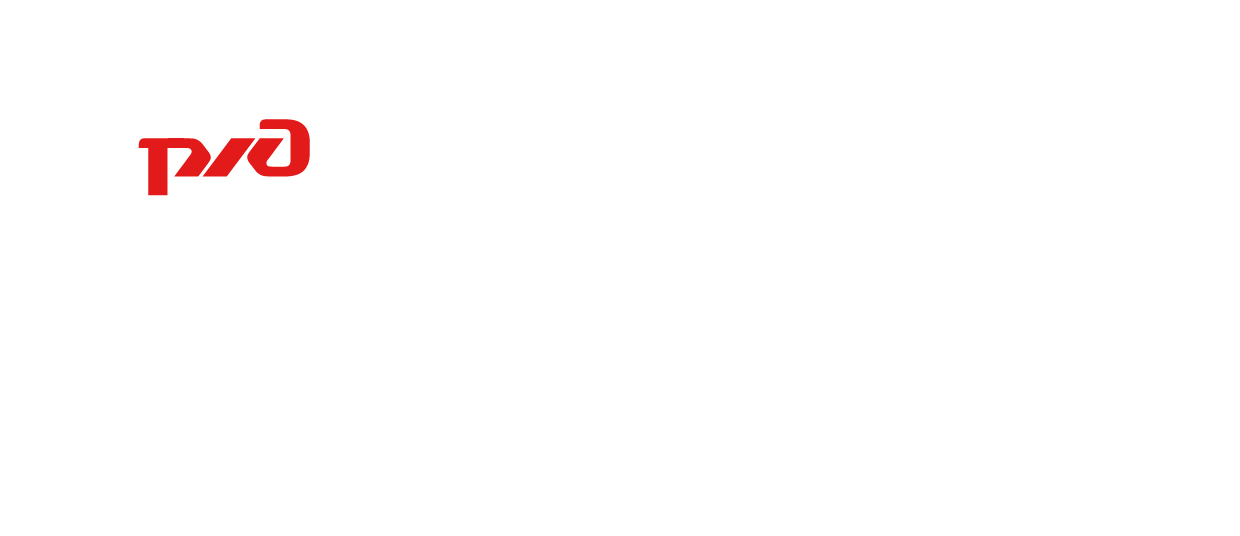 АКЦИОНЕРНОЕ ОБЩЕСТВО «ЖЕЛЕЗНОДОРОЖНАЯ ТОРГОВАЯ КОМПАНИЯ»(АО «ЖТК»)Приглашение к участию в конкурентном отборе № КО-03/18г. Красноярск2018 год                                    УТВЕРЖДАЮПредседатель Комиссиипо осуществлению закупокКрасноярского филиала АО «ЖТК»_________________Л.Ю.Квартникова«23» января 2018г.Условия проведения конкурентного отбораОбщие условия проведения конкурентного отбораСведения о заказчике1.1.1. Заказчик: Заказчик: АО «ЖТК» в лице Красноярского филиала АО «ЖТК».Место нахождения заказчика: 660021, г. Красноярск, ул. Вокзальная, 35Почтовый адрес заказчика: 660021, г. Красноярск, ул. Вокзальная, 35Адрес электронной почты: o.syutkina@kya.rwtk.ruНомер телефона: 8 (391) 248-19-16.Организатор: АО «ЖТК» в лице Красноярского филиала АО «ЖТК».1.1.2. Контактные данные:Контактное лицо - специалист по закупкам Сюткина Оксана ВалерьевнаАдрес электронной почты: o.syutkina@kya.rwtk.ruНомер телефона: 8 (391) 248-19-16.Номер факса: 8 (391) 248-16-71.Способ закупкиКонкурентный отбор № КО-03/18 в электронной форме (далее – конкурентный отбор). Предмет конкурентного отбораНа право заключения договора поставки маргарина, повидла для предприятий общественного питания Красноярского ТПО (далее – Товар).УчастникиОсобенности участия в конкурентном отборе не предусмотрены.Место и дата проведения конкурентного отбораКонкурентный отбор проводится в 05:00 часов по московскому времени «25» января 2018 г. на электронной торговой площадке «ЭТС-Фабрикант» (на странице данного конкурентного отбора на сайте https://www.fabrikant.ru) (далее – электронная торгово-закупочная площадка, ЭТЗП, а также сайт ЭТЗП), в электронной форме в личном кабинете участника электронных процедур.1.6. Разъяснения положений приглашения к участию в конкурентном отбореНаправление участником запросов на разъяснение положений приглашения к участию в конкурентном отборе не предусмотрено при проведении конкурентного отбора. Форма, порядок, дата начала и дата окончания срока предоставления участником закупки разъяснений положений приглашения к участию в конкурентном отборе не устанавливаются при проведении конкурентного отбора.Техническое заданиеСведения о наименовании закупаемых товаров, их количестве (объеме), начальной (максимальной) цене договора, расходах участника, нормативных документах, согласно которым установлены требования, технических и функциональных характеристиках товара, требования к их безопасности, качеству, упаковке, отгрузке товара, место, условия и сроки поставки товаров, форма, сроки и порядок оплаты изложены в техническом задании, являющемся приложением № 1 к приглашению к участию в конкурентном отборе.3.	Заключение и исполнение договораПорядок заключения договора предусмотрен пунктом 6 приглашения к участию в конкурентном отборе.Изменение количества предусмотренных договором товаров, объема предусмотренных работ, услуг при изменении потребности в товарах, на поставку которых заключен договор допускается в пределах 30% (тридцати) от начальной (максимальной) цены договора без учета НДС.Порядок проведения конкурентного отбораУчастник конкурентного отбораУчастник конкурентного отбора Участником конкурентного отбора признается любое юридическое или физическое лицо (несколько юридических лиц, выступающих на стороне участника, несколько физических лиц, выступающих на стороне участника) и представившее предложение о цене договора (цене лота) в соответствии с порядком, предусмотренным приглашением к участию в конкурентном отборе.Если конкурентный отбор проводится среди субъектов малого и среднего предпринимательства, участниками конкурентного отбора являются субъекты малого и среднего предпринимательства, соответствующие критериям отнесения к субъектам малого и среднего предпринимательства, установленным статьей 4 Федерального закона от 24.07.2007 № 209-ФЗ «О развитии малого и среднего предпринимательства в Российской Федерации», представившие предложение о цене договора (цене лота) в соответствии с порядком, предусмотренным приглашением к участию в конкурентном отборе. Лица (в том числе лица, выступающие на стороне участника), не являющиеся субъектами малого и среднего предпринимательства, не вправе принимать участие в таком конкурентном отборе. Заказчик не несет никакой ответственности по расходам и убыткам, понесенным участниками в связи с их участием в конкурентном отборе.Заказчик вправе требовать от победителя конкурентного отбора заключения договора на условиях приглашения к участию в конкурентном отборе и его предложения о цене договора (цене лота).Участники, представляя предложения по цене, выражают свое согласие с условиями проведения конкурентного отбора, условиями договора, являющегося приложением № 2 к приглашению, а также выражают свое согласие поставить товары, оказать услуги, выполнить работы в соответствии с требованиями, указанными в приглашении к участию в конкурентном отборе.Конкурентный отбор не предусматривает подачу заявки участника. Требования к содержанию, форме, оформлению, составу заявки на участие в закупке, требования к описанию участниками закупки поставляемого товара, который является предметом закупки, его функциональных характеристик (потребительских свойств), его количественных и качественных характеристик, требования к описанию участниками закупки выполняемой работы, оказываемой услуги, которые являются предметом закупки, их количественных и качественных характеристик, а также порядок, место, дата начала и дата окончания подачи заявок на участие в закупке не устанавливаются при проведении конкурентного отбора.Рассмотрение предложений участников закупки не осуществляется, место и дата рассмотрения предложений участников закупки не устанавливаются при проведении конкурентного отбора.Участник конкурентного отбора, проводимого среди субъектов малого и среднего предпринимательстваУчастники конкурентного отбора, проводимого среди субъектов малого и среднего предпринимательства, указывают информацию о соответствии критериям отнесения к субъектам малого и среднего предпринимательства, установленным статьей 4 Федерального закона «О развитии малого и среднего предпринимательства в Российской Федерации», в регистрационной форме участника конкурентного отбора.Требования к участникамТребования к участникам закупки не предъявляются, предоставление участником закупки документов, подтверждающих его соответствие требованиям, не предусмотрено.Порядок проведения конкурентного отбораИнформационное сопровождениеПриглашение к участию в конкурентном отборе и иная информация о конкурентном отборе размещается в Единой информационной системе в сфере закупок, на сайте www.rwtk.ru (раздел «Тендеры»), а также на сайте ЭТЗП (далее – сайты). За получение приглашения к участию в конкурентном отборе плата не взимается. Размещение информации на сайтах осуществляется в один день.Протокол конкурентного отбора размещается на сайтах не позднее следующего рабочего дня после проведения конкурентного отбора.Конфиденциальная информация, ставшая известной сторонам при проведении конкурентного отбора, не может быть передана третьим лицам, за исключением случаев, предусмотренных законодательством Российской Федерации.Изменения приглашения к участию в конкурентном отборе, прекращение конкурентного отбораВ любое время до начала проведения конкурентного отбора могут быть внесены дополнения и изменения в приглашение к участию в конкурентном отборе.Дополнения и изменения, внесенные в приглашение к участию в конкурентном отборе, размещаются на сайтах в день принятия соответствующих решений.В случае внесения изменений в приглашение к участию в конкурентном отборе заказчик обязан перенести время начала проведения конкурентного отбора таким образом, чтобы с момента размещения на сайтах внесенных в приглашение к участию в конкурентном отборе изменений до начала проведения конкурентного отбора оставалось не менее 24 часов либо если в приглашение к участию в конкурентном отборе такие изменения вносятся в отношении конкретного лота, дата проведения конкурентного отбора в отношении конкретного лота должна быть продлена таким образом.Заказчик не берет на себя обязательство по уведомлению участников о дополнениях, изменениях в приглашение к участию в конкурентном отборе, а также по уведомлению участников об итогах конкурентного отбора и не несет ответственности в случаях, когда участник не осведомлен о внесенных изменениях, дополнениях, итогах конкурентного отбора при условии их надлежащего размещения на сайтах.Конкурентный отбор может быть прекращен в любое время, в том числе после размещения протокола конкурентного отбора. Заказчик не несет при этом никакой ответственности перед любыми физическими и юридическими лицами, которым такое действие может принести убытки.Уведомление об отказе от проведения конкурентного отбора размещается на сайтах не позднее следующего рабочего дня со дня принятия решения об отказе от проведения конкурентного отбора.Проведение конкурентного отбораКонкурентный отбор проводится в электронной форме на ЭТЗП. Порядок и правила регистрации, работы на ЭТЗП размещены на сайте ЭТЗП.Для участия в конкурентном отборе участник должен зарегистрироваться на ЭТЗП.Перед началом конкурентного отбора лица, желающие принять в нем участие, должны заполнить регистрационную форму участника конкурентного отбора, в которой должны быть указаны:наименование участника;ИНН участника;контактные данные участника (адрес, фамилия, имя, отчество, телефон контактного лица, адрес электронной почты);иные сведения, предусмотренные регистрационной формой.Если участник не указал всю информацию, предусмотренную регистрационной формой, представил противоречивые, недостоверные или неполные сведения, предложения такого участника не учитываются при проведении конкурентного отбора.Заказчик вправе проверять достоверность сведений, информации, указанных в регистрационной форме участника конкурентного отбора. В случае препятствования участником данной проверке его предложение может быть аннулировано.Для участия в конкурентном отборе не требуется наличие электронной подписи.Все действия, выполненные на ЭТЗП лицом, указавшим правильные имя и пароль лица, зарегистрированного на ЭТЗП, по которым ЭТЗП его идентифицирует, считаются произведенными от имени того лица, представителю которого были предоставлены эти имя и пароль. За действия своего представителя ответственность несет лицо, зарегистрированное на ЭТЗП.Заказчик не несет ответственности перед лицом, зарегистрированным на ЭТЗП, и лицами, использующими имя и пароль лица, зарегистрированного на ЭТЗП, а также перед третьими лицами за любые убытки, потери, иной ущерб, связанные с использованием имени и пароля лица, зарегистрированного на ЭТЗП, независимо от суммы заключенных с использованием имени и пароля лица, зарегистрированного на ЭТЗП, сделок и совершения ими иных действий, за исключением случаев нарушения заказчиком обязательств, предусмотренных приглашением к участию в конкурентном отборе, законодательством Российской Федерации.Все действия, осуществляемые зарегистрированным лицом на ЭТЗП, а также время их совершения фиксируются автоматически.Все действия в рамках проведения конкурентного отбора, в том числе подача предложений о цене договора (цене лота), осуществляются через личный кабинет участника электронных процедур на сайте ЭТЗП. Информация о ходе конкурентного отбора, предложениях участников о цене договора (цене лота), в том числе последнем и предпоследнем предложениях, отображается на странице конкурентного отбора на сайте ЭТЗП.Порядок проведения конкурентного отбораКонкурентный отбор проводится в электронной форме в личном кабинете участника электронных процедур на ЭТЗП путем снижения начальной (максимальной) цены договора (цены лота)за весь объем закупаемых товаров, работ, услуг без учета НДС, указанной в Приложении №1 приглашения к участию в конкурентном отборе.Участникам конкурентного отбора автоматически присваиваются регистрационные номера в порядке очередности представления каждым из них первоначального предложения о цене договора (цене лота). Конкурентный отбор начинается в дату и время, указанные в приглашении к участию в конкурентном отборе, с объявления на ЭТЗП начальной (максимальной) цены договора (цены лота) без учета НДС. Конкурентный отбор длится 2 (два) часа, при этом конкурентный отбор считается завершенным, если в течение 15 минут не представлено ни одного предложения.Участники конкурентного отбора представляют свои предложения о цене договора (цене лота), при этом цена предложений не должна быть равна или превышать начальную (максимальную) цену договора (цену лота), указанную в приглашении к участию в конкурентном отборе.Стоимость каждого последующего предложения участника не должна превышать стоимость его предыдущего предложения. В случае если в ходе проведения конкурентного отбора цена договора (цена лота) снижена до нуля, то участники конкурентного отбора вправе представлять предложения о цене договора (цене лота), которую он согласен заплатить за право заключения договора.При представлении участниками предложений о цене договора (цене лота) очередность представления предложений фиксируется автоматически.С момента начала проведения конкурентного отбора до его окончания на электронной странице данного конкурентного отбора указываются все предложения о цене договора (цене лота) и время их поступления.В случае если несколько участников конкурентного отбора представили одинаковые по цене договора (цене лота) предложения, лучшим из таких предложений признается представленное первым.По окончании конкурентного отбора участники не имеют возможности подать предложения о цене договора (цене лота).По итогам конкурентного отбора средствами ЭТЗП фиксируется последнее и предпоследнее предложение по цене договора (цене лота) и наименования участников (с указанием ИНН), сделавших такие предложения, а также формируется протокол, в котором отражаются последнее и предпоследнее предложение по цене договора (цене лота).При проведении конкурентного отбора какие-либо переговоры с участниками не допускаются в случае, если в результате таких переговоров создаются преимущественные условия для участия в конкурентном отборе и/или условия для разглашения конфиденциальных сведений.Победителем конкурентного отбора признается участник, предложивший наиболее низкую цену договора (цену лота), или, если при проведении конкурентного отбора цена договора (цена лота) снижена до нуля и конкурентный отбор проводится на право заключить договор, наиболее высокую цену договора (цену лота).Информация о ходе конкурентного отбора автоматически отображается на странице конкурентного отбора на сайте ЭТЗП. Признание конкурентного отбора несостоявшимсяКонкурентный отбор (в том числе в части отдельных лотов) признается несостоявшимся, если:1) при проведении конкурентного отбора участниками не представлено ни одного предложения о цене договора (цене лота);2) при проведении конкурентного отбора представлено только одно предложение о цене договора (цене лота). Если конкурентный отбор (в том числе в части отдельных лотов) признан несостоявшимся вследствие представления предложения о цене договора (цене лота) только от одного участника, с таким участником может быть заключен договор в порядке, установленном нормативными документами заказчика, по цене, не выше предложенной таким участником при проведении конкурентного отбора. О принятом решении такой участник информируется заказчиком не позднее следующего рабочего дня после проведения конкурентного отбора.Если конкурентный отбор (в том числе в части отдельных лотов) признан несостоявшимся, заказчик вправе объявить новый конкурентный отбор (в том числе в части отдельных лотов) или осуществить закупку другим способом.Заключение и исполнение договораЗаключение договораПоложения договора (условия и цена) не могут быть изменены по сравнению с приглашением к участию в конкурентном отборе и предложением о цене победителя конкурентного отбора, за исключением случаев, предусмотренных приглашением к участию в конкурентном отборе. При невыполнении победителем конкурентного отбора требований данного пункта он признается уклонившимся от заключения договора. Договор в таком случае может быть заключен с участником, сделавшим предпоследнее предложение по цене, с учетом требований данного пункта по цене, предложенной участником, с которым заключается договор.Победитель должен представить заказчику подписанный им договор в течение 2 (двух) рабочих дней со дня размещения протокола конкурентного отбора на сайтах. Одновременно с договором должны быть представлены сведения в отношении всей цепочки своих собственников, включая бенефициаров (в том числе конечных), и о составе исполнительных органов, с приложением подтверждающих документов, а также иные документы, если приглашением к участию в конкурентном отборе предусмотрено их представление на этапе заключения договора.В случае если договор заключается с участником, сделавшим предпоследнее предложение о цене или единственным участником, в случаях предусмотренных приглашением к участию в конкурентном отборе, срок для представления заказчику документов, указанных в пункте 6.1.2 приглашения к участию в конкурентном отборе, начинает исчисляться со дня уведомления такого участника о принятии решения о заключении с ним договора.Если подписанный договор либо сведения и документы, указанные в пункте 6.1.2 приглашения к участию в конкурентном отборе, не представлены в срок, предусмотренный приглашением, победитель, участник конкурентного отбора, с которым заключается договор, признается уклонившимся от заключения договора.В случае признания победителя конкурентного отбора уклонившимся от заключения договора заказчик вправе заключить договор с участником, сделавшим предпоследнее предложение о цене договора (цене лота).Договор заключается в соответствии с законодательством Российской Федерации, требованиями приглашения к участию в конкурентном отборе, согласно приложению № 2 к приглашению к участию в конкурентном отборе в срок, не превышающий 30 (тридцать) дней с даты размещения протокола конкурентного отбора на сайтах. В случае проведения конкурентного отбора среди субъектов малого и среднего предпринимательства договор заключается в срок, предусмотренный постановлением Правительства Российской Федерации от 11 декабря 2014 г. № 1352 «Об особенностях участия субъектов малого и среднего предпринимательства в закупках товаров, работ, услуг отдельными видами юридических лиц», не более 20 (двадцати) рабочих дней со дня принятия заказчиком решения о заключении такого договора. Исключение составляют случаи, когда в соответствии с законодательством Российской Федерации для заключения договора необходимо его одобрение органом управления заказчика, а также в случаях, когда действия (бездействие) заказчика при осуществлении закупки обжалуется в антимонопольном органе либо в судебном порядке. В указанных случаях, срок заключения договора начинает исчисляться со дня одобрения заключения договора органом управления заказчика, вступления в силу решения антимонопольного органа или судебного акта, предусматривающего заключение договора. Участник конкурентного отбора, с которым заключается договор, должен при заключении договора по требованию заказчика представить документы, подтверждающие полномочия лица, подписавшего договор.Победитель конкурентного отбора, участник конкурентного отбора, с которым заключается договор, обязан заключить договор на условиях приглашения к участию в конкурентном отборе. Договор заключается по цене, предложенной победителем конкурентного отбора (либо по цене, предложенной участником конкурентного отбора с которым заключается договор) при проведении конкурентного отбора без учета НДС, с учетом применяемой им системы налогообложения.Срок выполнения обязательств по договору определяется на основании требований приглашения к участию в конкурентном отборе.В срок, предусмотренный для заключения договора, заказчик вправе отказаться от заключения договора с победителем, участником конкурентного отбора, с которым заключается договор, в следующих случаях:6.1.8.1. при проведении конкурентного отбора среди субъектов малого и среднего предпринимательства если будет установлено, что такой участник не является субъектом малого и среднего предпринимательства,6.1.8.2. при наличии информации и документов, подтверждающих, что товары, работы, услуги, предлагаемые участником, не соответствуют требованиям, изложенным в приглашении к участию в конкурентном отборе.В случаях, предусмотренных настоящим пунктом приглашения к участию в конкурентном отборе, заказчик вправе заключить договор с участником, сделавшим предпоследнее предложение о цене договора (цене лота).Исполнение, изменение, расторжение договораЗаказчик по согласованию с исполнителем договора вправе изменить или расторгнуть договор в случае существенного изменения обстоятельств, из которых они исходили при заключении договора, в порядке, предусмотренном Гражданским кодексом Российской Федерации. В случае недостижения соглашения об изменении условий договора в соответствии с существенно изменившимися обстоятельствами или о его расторжении договор может быть расторгнут или изменен судом в порядке и по основаниям, предусмотренным Гражданским кодексом Российской Федерации.Заказчик в одностороннем порядке может отказаться от исполнения обязательств по договору по основаниям, предусмотренным Гражданским кодексом Российской Федерации.Заказчик по согласованию с исполнителем договора при заключении и/или в ходе исполнения договора вправе изменить количество всех предусмотренных договором товаров, объем предусмотренных работ, услуг при изменении потребности в товарах, работах, услугах, на поставку, выполнение, оказание которых заключен договор в пределах 30% (тридцати) от начальной (максимальной) цены договора (цены лота), если иное не предусмотрено в пункте 3 приглашения к участию в конкурентном отборе, а также при выявлении потребности в дополнительном объеме работ, услуг, товаров, не предусмотренных договором, но связанных с такими работами, услугами, товарами, предусмотренными договором. При этом общая цена договора не должна превышать 500 тыс. рублей с учетом всех расходов, НДС и/или иных видов налогов.При поставке дополнительного количества таких товаров, выполнении дополнительного объема таких работ, оказании дополнительного объема таких услуг заказчик по согласованию с исполнителем договора вправе изменить первоначальную цену договора пропорционально количеству таких товаров, объему таких работ, услуг, а при внесении соответствующих изменений в договор в связи с сокращением потребности в поставки таких товаров, выполнении таких работ, оказании таких услуг заказчик в обязательном порядке меняет цену договора указанным образом.Лицо, с которым заключен договор, обязано информировать заказчика в сроки, установленные договором, о произошедших изменениях в сведениях в отношении всей цепочки собственников, включая бенефициаров (в том числе конечных), и о составе исполнительных органов, с подтверждением соответствующими документами.При исполнении договора не допускается перемена поставщика (исполнителя, подрядчика), за исключением случаев, если новый поставщик (исполнитель, подрядчик) является правопреемником поставщика (исполнителя, подрядчика) по такому договору вследствие реорганизации юридического лица в форме преобразования, слияния или присоединения. Приложение № 1к приглашению к участию в конкурентном отборе Приложение № 2к Приглашению к участию в конкурентном отборе Договор №_____(проект)г. Красноярск               					      «______» ______________20___г.Акционерное общество «Железнодорожная торговая компания», именуемое в дальнейшем «Покупатель», в лице директора Красноярского филиала АО «ЖТК» Квартниковой Людмилы Юрьевны, действующего на основании доверенности от 21.12.2017г. № 226-Д, с одной стороны, и _______________________________, именуемый в дальнейшем «Поставщик», действующий на основании ________________________, с другой стороны, далее вместе именуемые «Стороны», а по отдельности «Сторона», заключили настоящий Договор о нижеследующем:Предмет Договора1.1. Поставщик обязуется поставить, а Покупатель принять и оплатить принадлежащий Поставщику на праве собственности товар: маргарин и повидло (далее - Товар) в ассортименте, количестве и по ценам в соответствии с условиями настоящего Договора.1.2. Наименование, ассортимент, количество и цена поставляемого Товара указаны в Спецификации (Приложение № 1 к настоящему Договору).1.3. Поставка Товара осуществляется силами и средствами Поставщика по следующим адресам (место поставки): г. Красноярск, ул. Вокзальная, 35.1.4. Товар поставляется Покупателю партиями на основании письменных заявок Покупателя в сроки, установленные настоящим Договором.1.5. Изменение количества предусмотренных договором товаров, объема предусмотренных работ, услуг при изменении потребности в услугах, на оказание которых заключен договор допускается в пределах 30% (тридцати) от начальной (максимальной) цены договора без учета НДС.2. Цена Договора и порядок оплаты2.1. Цена каждой единицы поставляемого Товара указана в Спецификации (Приложение № 1 к настоящему Договору) и включает в себя все возможные расходы Поставщика, в том числе, все виды налогов, стоимость тары и упаковки, стоимость погрузо-разгрузочных работ, транспортные расходы, затраты, связанных с хранением Товара2.2. Общая цена настоящего Договора составляет:С учетом НДС  ________________________________________________;Без учета НДС ________________________________________________ .     2.3. Настоящим Поставщик подтверждает, что надлежащим образом изучил все условия поставки Товара по настоящему Договору и что никакие обстоятельства не могут повлиять на увеличение цены настоящего Договора, если иное не будет согласовано Сторонами в дополнительных соглашениях к настоящему Договору.В случае поставки Товара с нарушением сроков, установленных настоящим Договором, оплата Товара осуществляется по цене, действующей на момент, в котором должна была быть осуществлена поставка Товара в соответствии с условиями настоящего Договора. 2.4. Оплата Товара производится Покупателем на основании счета Поставщика путем перечисления денежных средств на расчетный счет Поставщика, указанный в разделе 16 настоящего Договора, в срок не более 20 (двадцати) календарных дней после подписания Сторонами товарной накладной формы ТОРГ-12 и предоставления Поставщиком Покупателю счета, документов, предусмотренных подпунктом 3.1.2 настоящего   Договора.2.5. Датой оплаты по настоящему Договору является дата списания денежных средств с расчетного счета Покупателя.2.6. Покупатель вправе требовать пересмотра условий расчетов по настоящему Договору в случае внесения изменений в законодательство Российской Федерации и в нормативные документы Покупателя.2.7. Любое изменение цены товара или договора возможно только на основании Дополнительного соглашения к договору. Основанием для заключения такого Дополнительного соглашения к договору является письменное обоснование Поставщика о причинах изменения цены (изменение Российского законодательства или изменение цены производителем товара). Измененные цены вступают в силу, с даты подписания Сторонами соответствующего Дополнительного соглашения.            2.8. По согласованию Сторон и в случае расторжения (прекращения) настоящего Договора между Сторонами проводится сверка расчетов с составлением акта сверки взаимных расчетов по форме, представленной Покупателем.Права и обязанности Сторон3.1. Поставщик обязан:3.1.1. Осуществить поставку Товара в соответствии с условиями настоящего Договора.Осуществить доставку и разгрузку Товара к месту складирования, указанному Покупателем (Получателем). Доставка Товара производится Поставщиком путем его отгрузки. 3.1.2. Одновременно с передачей Товара передать Покупателю подписанные со своей стороны товаросопроводительные документы на Товар (товарную накладную формы ТОРГ-12, счет, счет-фактуру, заполненные в соответствии с требованиями законодательства Российской Федерации), а также все относящиеся к данному Товару документы: сертификат или декларацию, или копию сертификата, заверенную держателем подлинника сертификата, нотариусом или органом по сертификации товаров, выдавшим сертификат, или товарно-сопроводительные документы, оформленные изготовителем или поставщиком и содержащие по каждому наименованию товара сведения о подтверждении его соответствия установленным требованиям (№ сертификата соответствия, срок его действия, орган, выдавший сертификат, или регистрационный номер декларации о соответствии, срок ее действия, наименование изготовителя или поставщика, принявшего декларацию, и орган, ее зарегистрировавший). Товарно-сопроводительные документы заверяются подписью и печатью изготовителя (Поставщика) с указанием его адреса и телефона.3.1.3. При обнаружении недостатков устранять за свой счет недостатки Товара, которые не позволяют продолжить нормальную эксплуатацию Товара либо заменять Товар по выбору Покупателя.3.1.4. Обеспечить транспортировку и упаковку, сохраняющую Товар при его погрузке, транспортировке всеми видами транспорта и хранении, а также способную предохранить Товар от неблагоприятных погодных условий3.1.5. Не разглашать информацию конфиденциального характера третьим лицам и не использовать ее для каких-либо целей, кроме связанных с выполнением обязательств по настоящему Договору.3.1.6. Не нарушать прав третьих лиц, принять участие в урегулировании требований, предъявленных к Покупателю в связи с Товаром, поставляемым по настоящему Договору и возместить расходы Покупателя в связи с такими требованиями.3.1.7. Ежегодно не позднее 1 декабря представлять Покупателю подтверждение на текущий год своего статуса субъекта малого и среднего предпринимательства путем предоставления сведений из единого реестра субъектов малого и среднего предпринимательства, ведение которого осуществляется в соответствии с Федеральным законом от 24.07.2007 № 209-ФЗ «О развитии малого и среднего предпринимательства в Российской Федерации», содержащих информацию о контрагенте, или декларации о соответствии контрагента критериям отнесения к субъектам малого и среднего предпринимательства, установленным статьей 4 Федерального закона от 24.07.2007 № 209-ФЗ «О развитии малого и среднего предпринимательства в Российской Федерации», по форме, утвержденной постановлением Правительства Российской Федерации от 11 декабря 2014 г. № 1352 «Об особенностях участия субъектов малого и среднего предпринимательства в закупках товаров, работ, услуг отдельными видами юридических лиц», в случае отсутствия сведений о контрагенте, который является вновь зарегистрированным индивидуальным предпринимателем или вновь созданным юридическим лицом в соответствии с частью 3 статьи 4 Федерального закона от 24.07.2007 № 209-ФЗ «О развитии малого и среднего предпринимательства в Российской Федерации», в едином реестре субъектов малого и среднего предпринимательства.В случае нарушения Поставщиком условий настоящего пункта Покупатель вправе расторгнуть настоящий Договор в порядке, предусмотренном пунктом 13.3 настоящего Договора.3.1.8. Поставщик не вправе привлекать к выполнению обязанностей, предусмотренных настоящим Договором, третьих лиц без письменного согласования с Покупателем.3.1.9. Иметь лицензии и разрешения, необходимые для выполнения настоящего Договора.3.1.10. Осуществлять отгрузку товара в строгом соответствии со спецификацией к настоящему Договору (Приложение № 1). 3.2. Поставщик имеет право по согласованию с Покупателем осуществлять досрочную поставку Товара.3.3. Покупатель обязан:3.3.1. Принять и оплатить поставленный Товар в порядке и сроки, установленные в настоящем Договоре.3.3.2. Предоставлять по запросу Поставщика информацию, необходимую для выполнения обязательств по настоящему Договору.3.4. Покупатель имеет право досрочно принять и оплатить поставленный Поставщиком Товар.Условия поставки4.1.   Поставка Товара осуществляется по адресам, указанным в п. 1.3. настоящего Договора, отдельными партиями по мере возникновения потребности в каждом наименовании товара, на основании письменных заявок Покупателя оформленных по форме Приложения № 2 к настоящему Договору. Минимальный объем поставки товара в каждой заявке не установлен. Покупатель «не обязан» выбирать весь объем товара по Договору. Заявки подаются Покупателем Поставщику путем направления по адресу или факсу, или по электронной почте, указанным в разделе 16 настоящего Договора, либо путем вручения уполномоченному представителю Поставщика.В заявке на поставку каждой партии Товара Покупателем должны быть указаны наименование, ассортимент, количество, цена поставляемого Товара, адрес места поставки Товара, а также реквизиты настоящего Договора.Заявки формируются на основании Спецификации (Приложение №1 к настоящему Договору).Срок поставки каждой партии Товара составляет не более 3 (трех) рабочих дней, с даты направления Заявки Покупателем Поставщику.Поставщик своими силами осуществляет поставку, погрузку и разгрузку товара до объектов Покупателя. 4.2.  Приемка Товара осуществляется представителями Сторон с подписанием товарной накладной формы ТОРГ-12 на территории Покупателя, указанной в пункте 1.3 настоящего Договора.4.3. Поставщик несет ответственность за просрочку доставки Товара, а также за возможные повреждения Товара при его доставке.4.4. При приемке Покупатель обязуется произвести проверку Товара по количеству, качеству и комплектности.4.5. В случае выявления в ходе осуществления приемки Товара несоответствия Товара условиям настоящего Договора представителями Поставщика и Покупателя составляется акт с перечнем недостатков и сроками их устранения за счет Поставщика.Претензии по количеству, качеству и ассортименту Товара, при вскрытии тары (упаковки), должны быть направлены в течение 5 (пяти) календарных дней с момента составления соответствующего Акта. По качеству Товара претензии могут быть предъявлены в течение гарантийного срока Товара, при условии соблюдения Покупателем условий хранения Товара, в соответствии с требованиями правил хранения, на соответствующий вид Товара.4.6. Приемка Товара Покупателем не освобождает Поставщика от ответственности за недостатки Товара. Поставщик несет полную ответственность за недостатки Товара, включая, но не ограничиваясь, ответственностью за качество Товара, и в случае обнаружения недостатков принятого Покупателем Товара Поставщик не вправе ссылаться на то, что Товар был осмотрен и принят Покупателем.4.7. Датой поставки Товара считается дата подписанной Сторонами товарной накладной формы ТОРГ-12.4.8. Поставщик гарантирует соблюдение надлежащих условий хранения Товара до его передачи Покупателю.4.9. В случае, когда в соответствии с условиями настоящего Договора и законодательства Российской Федерации, Товар подлежит обязательной сертификации и Поставщик при поставке Товара не представил Покупателю сертификат соответствия (сертификат качества) или декларацию о соответствии, последний вправе отказаться от приемки Товара. В этом случае Товар считается не поставленным в срок, а Поставщик будет нести ответственность, предусмотренную пунктом 10.2 настоящего Договора.Комплектность, качество и гарантии5.1. Качество поставляемого Товара должно соответствовать требованиям соответствующих государственных стандартов, технических условий и регламентов, принятых для данного рода Товаров, санитарным нормам.5.2. Поставщик гарантирует, что:поставляемый по настоящему Договору Товар находится у него в распоряжении на законном основании, свободен от каких-либо прав, не заложен и не находится под арестом;поставляемый по настоящему Договору Товар соответствует современному уровню, российским и международным стандартам, существующим для данного рода Товара на момент исполнения настоящего Договора;комплектность и качество Товара полностью отвечают условиям настоящего Договора и обеспечивают нормальную и бесперебойную работу Товара в течение всего заявленного нормативного срока службы.транспортировка Товара производится в строгом соответствии с установленными правилами и стандартами, применяемыми для данного рода Товара. 5.3. В случае обязательной сертификации Товар должен поставляться с декларацией о соответствии или с сертификатом соответствия.5.4. Поставщик обязан поставлять товар со сроком годности, составляющим на дату отгрузки товара не менее 70 % (семидесяти процентов) от срока годности, указанного на упаковке, в случае несоблюдения установленного условия Покупатель вправе отказаться от приёмки данного товара.6. Упаковка и маркировка6.1. Поставщик обязуется поставить Товар в упаковке, позволяющей обеспечить сохранность Товара от повреждений при его отгрузке, перевозке всеми видами транспорта и хранении, а также способную предохранить Товар от неблагоприятных погодных условий. 6.2. В случае, если в соответствии с действующим законодательством Российской Федерации Товар, передаваемый Поставщиком Покупателю, подлежит обязательной маркировке знаками соответствия или иными знаками и марками, Поставщик обязуется передать Товар, маркированный всеми необходимыми знаками и марками.7. Переход права собственности и рисков7.1.Право собственности на Товар и риск случайной гибели или случайного повреждения Товара переходят от Поставщика к Покупателю с даты подписания Сторонами товарной накладной формы ТОРГ-12.8. Конфиденциальность8.1. Поставщик обязуется в течение срока действия настоящего Договора и в течение 5 (пяти) лет после его прекращения обеспечить охрану полученной от Покупателя информации конфиденциального характера и не использовать эту информацию для целей, не связанных с выполнением обязательств по настоящему Договору.8.2. Информация конфиденциального характера, передаваемая Сторонами друг другу, должна иметь реквизиты, свидетельствующие о ее конфиденциальности.8.3. Поставщик обязуется не передавать оригиналы или копии документов, полученных от Покупателя в связи с настоящим Договором, третьим лицам без предварительного письменного согласия Покупателя.9. Антикоррупционная оговорка9.1. При исполнении своих обязательств по настоящему Договору Стороны, их аффилированные лица, работники или посредники не выплачивают, не предлагают выплатить и не разрешают выплату каких-либо денежных средств или ценностей, прямо или косвенно, любым лицам для оказания влияния на действия или решения этих лиц с целью получить какие-либо неправомерные преимущества или для достижения иных неправомерных целей.При исполнении своих обязательств по настоящему Договору Стороны, их аффилированные лица, работники или посредники не осуществляют действия, квалифицируемые применимым для целей настоящего Договора законодательством как дача/получение взятки, коммерческий подкуп, а также иные действия, нарушающие требования применимого законодательства и международных актов о противодействии коррупции.9.2. В случае возникновения у Стороны подозрений, что произошло или может произойти нарушение каких-либо положений пункта 9.1 настоящего раздела, соответствующая Сторона обязуется уведомить об этом другую Сторону в письменной форме. В письменном уведомлении Сторона обязана сослаться на факты или предоставить материалы, достоверно подтверждающие или дающие основание предполагать, что произошло или может произойти нарушение каких-либо положений пункта 9.1 настоящего раздела другой Стороной, ее аффилированными лицами, работниками или посредниками.Каналы уведомления Покупателя о нарушениях каких-либо положений пункта 9.1 настоящего раздела: телефон (499) 262-54-51 официальный сайт www.rwtk.ru.                                Каналы уведомления Поставщика о нарушениях каких-либо положений пункта 9.1. настоящего раздела: ______________________.Сторона, получившая уведомление о нарушении каких-либо положений пункта 9.1. настоящего раздела, обязана рассмотреть уведомление и сообщить другой Стороне об итогах его рассмотрения в течение 10 (десяти) рабочих дней с даты получения письменного уведомления.9.3. Стороны гарантируют осуществление надлежащего разбирательства по фактам нарушения положений пункта 9.1 настоящего раздела с соблюдением принципов конфиденциальности и применение эффективных мер по предотвращению возможных конфликтных ситуаций. Стороны гарантируют отсутствие негативных последствий как для уведомившей Стороны в целом, так и для конкретных работников уведомившей Стороны, сообщивших о факте нарушений.9.4. В случае подтверждения факта нарушения одной Стороной положений пункта 9.1 настоящего раздела и/или неполучения другой Стороной информации об итогах рассмотрения уведомления о нарушении в соответствии с пунктом 9.2 настоящего раздела, другая Сторона имеет право расторгнуть настоящий Договор в одностороннем внесудебном порядке в порядке, предусмотренном пунктом 13.3 настоящего Договора.10. Ответственность сторон10.1. В случае задержки Покупателем оплаты Товара более чем на 15 (пятнадцать) календарных дней Поставщик вправе требовать от Покупателя выплату неустойки из расчета 0,1% в день от неуплаченной денежной суммы.10.2. В случае просрочки поставки Товара Поставщик уплачивает Покупателю неустойку из расчета 0,1% от стоимости недопоставленного товара за каждый календарный день просрочки.10.3. При просрочке поставки Товара Покупатель вправе в одностороннем порядке отказаться от настоящего Договора полностью или частично без возмещения Поставщику каких-либо расходов или убытков, вызванных отказом Покупателя. В случае отказа Покупателя от настоящего Договора по указанным в настоящем пункте основаниям Поставщик обязан возместить Покупателю все убытки, вызванные таким отказом.10.4. В случае поставки Товара, поврежденного в ходе погрузо-разгрузочных работ, перевозки, при иных обстоятельствах до подписания представителями Сторон товарной накладной формы ТОРГ-12, поставки некомплектного Товара Поставщик за свой счет обязуется по выбору Покупателя устранить недостатки Товара или заменить Товар в течение 30 (тридцати) календарных дней с даты поставки Товара или подписанного акта с перечнем недостатков (если в акте не указан иной срок). Покупатель в этом случае может, но не обязан, при обнаружении недостатков Товара, подписать товарную накладную формы ТОРГ-12 с соответствующими оговорками. В случае неисполнения Поставщиком обязанности по устранению всех недостатков в указанный срок, Покупатель вправе в одностороннем порядке соразмерно уменьшить цену поставленного Товара на цену Товара с недостатками или удержать с Поставщика сумму своих расходов на устранение недостатков Товара.10.5. В случае поставки некомплектного Товара Покупатель вправе по своему выбору в одностороннем порядке уменьшить цену Товара на цену непоставленных в срок комплектующих или потребовать от Поставщика в 3-дневный срок доукомплектовать Товар. При этом непоставленные комплектующие, а равно любые документы, подлежащие передаче в соответствии с условиями настоящего Договора и не переданные Покупателю, считаются непоставленными в срок.10.6. Перечисленные в настоящем разделе санкции могут быть взысканы Покупателем путем удержания причитающихся сумм при оплате счетов Поставщика. Если Покупатель не удержит по какой-либо причине сумму санкций, Поставщик обязуется уплатить такую сумму по первому письменному требованию Покупателя.Для целей расчета неустойки по настоящему Договору Стороны применяют цену в том размере, в котором такая цена оплачена или подлежит оплате по настоящему Договору с учетом НДС (если Поставщик является плательщиком НДС).10.7. Никакая уплата Поставщиком санкций не лишает Покупателя права требовать возмещения убытков, а Поставщика обязанности возместить убытки, причиненные Покупателю ненадлежащим исполнением Поставщиком своих обязательств по настоящему Договору.10.8. В случаях, не предусмотренных настоящим Договором, за неисполнение или ненадлежащее исполнение своих обязательств по настоящему Договору Стороны несут ответственность в соответствии с законодательством Российской Федерации.10.9. Поставщик несет ответственность перед Покупателем за неисполнение или ненадлежащее исполнение обязательств третьими лицами.10.10. Стороны согласовали, что у Сторон не возникает права на получение с другой Стороны процентов на сумму долга за период пользования денежными средствами в соответствии с пунктом 1 статьи 317.1 Гражданского кодекса Российской Федерации.11. Обстоятельства непреодолимой силы11.1. Ни одна из Сторон не несет ответственности перед другой Стороной за неисполнение или ненадлежащее исполнение обязательств по настоящему Договору, обусловленное действием обстоятельств непреодолимой силы, то есть чрезвычайных и непредотвратимых при данных условиях обстоятельств, в том числе объявленной или фактической войной, гражданскими волнениями, эпидемиями, блокадами, эмбарго, пожарами, землетрясениями, наводнениями и другими природными стихийными бедствиями, а также изданием актов государственных органов.11.2. Свидетельство, выданное торгово-промышленной палатой или иным компетентным органом, является достаточным подтверждением наличия и продолжительности действия обстоятельств непреодолимой силы.11.3. Сторона, которая не исполняет свои обязательства вследствие действия обстоятельств непреодолимой силы, должна не позднее чем в трехдневный срок известить другую Сторону о таких обстоятельствах и их влиянии на исполнение обязательств по настоящему Договору.В случае неисполнения Стороной обязанности, предусмотренной в настоящем пункте, она лишается права ссылаться на обстоятельства непреодолимой силы как на обстоятельство, освобождающее ее от ответственности за ненадлежащее исполнение или неисполнение обязательств по настоящему Договору.11.4. Действие обстоятельств непреодолимой силы продлевает срок выполнения обязательств по настоящему Договору на срок действия обстоятельств непреодолимой силы.11.5. Если обстоятельства непреодолимой силы действуют на протяжении 3 (трех) последовательных месяцев, Договор может быть расторгнут по соглашению Сторон, либо в одностороннем порядке по инициативе заинтересованной Стороны.12. Разрешение споров12.1. Все споры, возникающие при исполнении настоящего Договора, решаются Сторонами путем переговоров, которые могут проводиться в том числе, путем отправления писем по почте, обмена факсимильными сообщениями.12.2. Если Стороны не придут к соглашению путем переговоров, все споры рассматриваются в претензионном порядке. Срок рассмотрения претензии - три недели с даты получения претензии.12.3. В случае, если споры не урегулированы Сторонами с помощью переговоров и в претензионном порядке, то они передаются заинтересованной Стороной в Арбитражном Суде Красноярского края.13. Порядок внесения изменений, дополнений в Договор и его расторжения13.1. В настоящий Договор могут быть внесены изменения и дополнения, которые оформляются Сторонами дополнительными соглашениями к настоящему Договору.13.2. Стороны вправе расторгнуть настоящий Договор (отказаться от исполнения настоящего Договора) по основаниям, в порядке и с применением последствий, предусмотренных настоящим Договором и законодательством Российской Федерации. При этом, Покупатель вправе в любое время расторгнуть настоящий Договор в одностороннем внесудебном порядке.13.3. Расторжение настоящего Договора в одностороннем порядке (отказ от исполнения настоящего Договора) осуществляется путем направления одной Стороной письменного уведомления об этом другой Стороне не позднее, чем за 30 (тридцать) календарных дней до даты прекращения действия настоящего Договора. Настоящий Договор считается прекращенным с даты, указанной в уведомлении о расторжении настоящего Договора.14. Срок действия Договора14.1. Настоящий Договор вступает в силу, с даты его подписания Сторонами и действует по «31» декабря 2018г., а в части оплаты – до полного исполнения Сторонами своих обязательств. 15. Прочие условия15.1. Обо всех изменениях сведений, указанных в разделе 16 настоящего Договора, Стороны обязуются известить друг друга в течение 5 (пяти) рабочих дней с даты их изменения.15.2. Все вопросы, не предусмотренные настоящим Договором, регулируются законодательством Российской Федерации.15.3. Настоящий Договор составлен в двух экземплярах, имеющих одинаковую силу, по одному экземпляру для каждой из Сторон.15.4. Все приложения к настоящему Договору являются его неотъемлемыми частями.15.5. К настоящему Договору прилагаются:15.5.1. Приложение № 1 (Спецификация).15.5.2. Приложение № 2 (Форма заявки на поставку товаров).16. Юридические адреса и платежные реквизиты СторонПодписи сторонПриложение №1к договору поставки № от «___» _______ 2018 г.СПЕЦИФИКАЦИЯк Договору поставки№__________ от «____» ______________2018г.Общая стоимость Товара по настоящей Спецификации с учетом НДС составляет ______________________.Подписи сторонФорма (образец)                                                                                               Приложение №2к договору поставки                                                                    № __________                                                                               от «___» _______ 2018г.ЗАЯВКА от «___» ________ 20__г.на поставку __________________________Адрес поставки:____________________________________________________________________Дата поставки«_____»____________ 20__ год.Согласовано от покупателя:Должность  ______________ подпись_________    / _____________________/ФОРМА СОГЛАСОВАНА:Подписи сторон1. Наименование закупаемых товаров, их количество (объем), единичные расценки и начальная (максимальная) цена договора1. Наименование закупаемых товаров, их количество (объем), единичные расценки и начальная (максимальная) цена договора1. Наименование закупаемых товаров, их количество (объем), единичные расценки и начальная (максимальная) цена договора1. Наименование закупаемых товаров, их количество (объем), единичные расценки и начальная (максимальная) цена договора1. Наименование закупаемых товаров, их количество (объем), единичные расценки и начальная (максимальная) цена договора1. Наименование закупаемых товаров, их количество (объем), единичные расценки и начальная (максимальная) цена договора1. Наименование закупаемых товаров, их количество (объем), единичные расценки и начальная (максимальная) цена договора1. Наименование закупаемых товаров, их количество (объем), единичные расценки и начальная (максимальная) цена договора1. Наименование закупаемых товаров, их количество (объем), единичные расценки и начальная (максимальная) цена договора№ п\пНаименование товараТехнические и качественные характеристики товараЕд. изм.Кол-воЦена за единицу в рублях без НДССумма в рублях без НДССтавка НДС %Сумма в рублях с НДС1Маргарин столовый "Молочный особый" ТМ  "СолПро"Эмульсионный жировой продукт. Соответствует ГОСТ Р 52178-2003 Маргарины. Общие технические условия. Массовая доля жира 82%. Упаковка - гофрокороб с ПЭТ вкладышем по 20 кг.кг50266,1833222,361036544,602Маргарин столовый "Молочный" ТМ  "Янта"Эмульсионный жировой продукт. Соответствует ГОСТ Р 52178-2003 Маргарины. Общие технические условия. Массовая доля жира 82%. Упаковка - гофрокороб с ПЭТ вкладышем по 20 кг.кг52076,9139993,201043992,523Маргарин столовый "Универсальный" ТМ  "РусАгро"Эмульсионный жировой продукт. Соответствует ГОСТ Р 52178-2003 Маргарины. Общие технические условия. Массовая доля жира 82%. Упаковка - гофрокороб с ПЭТ вкладышем по 20 кг.кг55061,8234001,001037401,104Начинка кондитерская в ассортименте Начинка кондитерская термостабильная нестерилизованная на основе яблочного повидла и пищевого ароматизатора в ассортименте: "Абрикос", "Брусника", "Вишня", "Клубника", "Малина", "Персик". Сорт 1.  Соответствует ТУ 9163-002-0064160726-2012. Упаковка - гофрокороб с ПЭТ вкладышем по 10 кг.кг36065,3423522,401827756,435Повидло яблочное ТМ "Лаконка" Повидло фруктовое яблочное 1 сорт. Соответствует ГОСТ 32099-2013. Упаковка - гофрокороб с ПЭТ вкладышем не менее 10 кг.кг6045,762745,60183239,81Всего: 4640 штукВсего: 4640 штук1992133 484,56148 934,46ИТОГО начальная (максимальная) ценаИТОГО начальная (максимальная) ценаИТОГО начальная (максимальная) ценаПорядок формирования начальной (максимальной) ценыПорядок формирования начальной (максимальной) ценыПорядок формирования начальной (максимальной) ценыНачальная (максимальная) цена договора поставки с учетом всех видов налогов, стоимости упаковки, транспортных расходов, затрат, связанных с хранением и осуществлением погрузо-разгрузочных работ, составляет:                                                                                                                  - с учетом НДС 148 934,46 (сто сорок восемь тысяч девятьсот тридцать четыре) рубля 46 коп.;                                                                                                                       - без учета НДС 133 484,56 (сто тридцать три тысячи четыреста восемьдесят четыре) рубля 56 коп.Начальная (максимальная) цена договора поставки с учетом всех видов налогов, стоимости упаковки, транспортных расходов, затрат, связанных с хранением и осуществлением погрузо-разгрузочных работ, составляет:                                                                                                                  - с учетом НДС 148 934,46 (сто сорок восемь тысяч девятьсот тридцать четыре) рубля 46 коп.;                                                                                                                       - без учета НДС 133 484,56 (сто тридцать три тысячи четыреста восемьдесят четыре) рубля 56 коп.Начальная (максимальная) цена договора поставки с учетом всех видов налогов, стоимости упаковки, транспортных расходов, затрат, связанных с хранением и осуществлением погрузо-разгрузочных работ, составляет:                                                                                                                  - с учетом НДС 148 934,46 (сто сорок восемь тысяч девятьсот тридцать четыре) рубля 46 коп.;                                                                                                                       - без учета НДС 133 484,56 (сто тридцать три тысячи четыреста восемьдесят четыре) рубля 56 коп.Начальная (максимальная) цена договора поставки с учетом всех видов налогов, стоимости упаковки, транспортных расходов, затрат, связанных с хранением и осуществлением погрузо-разгрузочных работ, составляет:                                                                                                                  - с учетом НДС 148 934,46 (сто сорок восемь тысяч девятьсот тридцать четыре) рубля 46 коп.;                                                                                                                       - без учета НДС 133 484,56 (сто тридцать три тысячи четыреста восемьдесят четыре) рубля 56 коп.Начальная (максимальная) цена договора поставки с учетом всех видов налогов, стоимости упаковки, транспортных расходов, затрат, связанных с хранением и осуществлением погрузо-разгрузочных работ, составляет:                                                                                                                  - с учетом НДС 148 934,46 (сто сорок восемь тысяч девятьсот тридцать четыре) рубля 46 коп.;                                                                                                                       - без учета НДС 133 484,56 (сто тридцать три тысячи четыреста восемьдесят четыре) рубля 56 коп.Начальная (максимальная) цена договора поставки с учетом всех видов налогов, стоимости упаковки, транспортных расходов, затрат, связанных с хранением и осуществлением погрузо-разгрузочных работ, составляет:                                                                                                                  - с учетом НДС 148 934,46 (сто сорок восемь тысяч девятьсот тридцать четыре) рубля 46 коп.;                                                                                                                       - без учета НДС 133 484,56 (сто тридцать три тысячи четыреста восемьдесят четыре) рубля 56 коп.2. Требования к товарам2. Требования к товарам2. Требования к товарам2. Требования к товарам2. Требования к товарам2. Требования к товарам2. Требования к товарам2. Требования к товарам2. Требования к товарамМаргарин, повидлоМаргарин, повидлоНормативные документы, согласно которым установлены требованияКачество и безопасность товара должны соответствовать требованиям Федерального закона от 02.01.2000 г. № 29-ФЗ «О качестве и безопасности пищевых продуктов», требованиям государственных стандартов (ГОСТ) на соответствующий вид товара, указанных в характеристике товара (таблица пункта 1 Технического задания).Качество и безопасность товара должны соответствовать требованиям Федерального закона от 02.01.2000 г. № 29-ФЗ «О качестве и безопасности пищевых продуктов», требованиям государственных стандартов (ГОСТ) на соответствующий вид товара, указанных в характеристике товара (таблица пункта 1 Технического задания).Качество и безопасность товара должны соответствовать требованиям Федерального закона от 02.01.2000 г. № 29-ФЗ «О качестве и безопасности пищевых продуктов», требованиям государственных стандартов (ГОСТ) на соответствующий вид товара, указанных в характеристике товара (таблица пункта 1 Технического задания).Качество и безопасность товара должны соответствовать требованиям Федерального закона от 02.01.2000 г. № 29-ФЗ «О качестве и безопасности пищевых продуктов», требованиям государственных стандартов (ГОСТ) на соответствующий вид товара, указанных в характеристике товара (таблица пункта 1 Технического задания).Качество и безопасность товара должны соответствовать требованиям Федерального закона от 02.01.2000 г. № 29-ФЗ «О качестве и безопасности пищевых продуктов», требованиям государственных стандартов (ГОСТ) на соответствующий вид товара, указанных в характеристике товара (таблица пункта 1 Технического задания).Качество и безопасность товара должны соответствовать требованиям Федерального закона от 02.01.2000 г. № 29-ФЗ «О качестве и безопасности пищевых продуктов», требованиям государственных стандартов (ГОСТ) на соответствующий вид товара, указанных в характеристике товара (таблица пункта 1 Технического задания).Маргарин, повидлоМаргарин, повидлоТехнические и функциональные характеристики товараУказаны в Таблице пункта 1 Технического заданияУказаны в Таблице пункта 1 Технического заданияУказаны в Таблице пункта 1 Технического заданияУказаны в Таблице пункта 1 Технического заданияУказаны в Таблице пункта 1 Технического заданияУказаны в Таблице пункта 1 Технического заданияМаргарин, повидлоМаргарин, повидлоТребования к безопасности товараТовар должен соответствовать требованиям соответствующих государственных стандартов, технических условий и регламентов, принятых для данного рода Товаров, санитарным нормам.Товар должен соответствовать требованиям соответствующих государственных стандартов, технических условий и регламентов, принятых для данного рода Товаров, санитарным нормам.Товар должен соответствовать требованиям соответствующих государственных стандартов, технических условий и регламентов, принятых для данного рода Товаров, санитарным нормам.Товар должен соответствовать требованиям соответствующих государственных стандартов, технических условий и регламентов, принятых для данного рода Товаров, санитарным нормам.Товар должен соответствовать требованиям соответствующих государственных стандартов, технических условий и регламентов, принятых для данного рода Товаров, санитарным нормам.Товар должен соответствовать требованиям соответствующих государственных стандартов, технических условий и регламентов, принятых для данного рода Товаров, санитарным нормам.Маргарин, повидлоМаргарин, повидлоТребования к качеству товараКачество Товара должны соответствовать требованиям соответствующих государственных стандартов, технических условий и регламентов, принятых для данного рода Товаров, санитарным нормам. На все поставляемые продукты должны представляться сертификаты качества, удостоверения качества и другие документы, подтверждающие происхождение и качество Товара. Срок годности товара: не менее 70 % (семидесяти процентов) от срока годности, указанного на упаковке.Качество Товара должны соответствовать требованиям соответствующих государственных стандартов, технических условий и регламентов, принятых для данного рода Товаров, санитарным нормам. На все поставляемые продукты должны представляться сертификаты качества, удостоверения качества и другие документы, подтверждающие происхождение и качество Товара. Срок годности товара: не менее 70 % (семидесяти процентов) от срока годности, указанного на упаковке.Качество Товара должны соответствовать требованиям соответствующих государственных стандартов, технических условий и регламентов, принятых для данного рода Товаров, санитарным нормам. На все поставляемые продукты должны представляться сертификаты качества, удостоверения качества и другие документы, подтверждающие происхождение и качество Товара. Срок годности товара: не менее 70 % (семидесяти процентов) от срока годности, указанного на упаковке.Качество Товара должны соответствовать требованиям соответствующих государственных стандартов, технических условий и регламентов, принятых для данного рода Товаров, санитарным нормам. На все поставляемые продукты должны представляться сертификаты качества, удостоверения качества и другие документы, подтверждающие происхождение и качество Товара. Срок годности товара: не менее 70 % (семидесяти процентов) от срока годности, указанного на упаковке.Качество Товара должны соответствовать требованиям соответствующих государственных стандартов, технических условий и регламентов, принятых для данного рода Товаров, санитарным нормам. На все поставляемые продукты должны представляться сертификаты качества, удостоверения качества и другие документы, подтверждающие происхождение и качество Товара. Срок годности товара: не менее 70 % (семидесяти процентов) от срока годности, указанного на упаковке.Качество Товара должны соответствовать требованиям соответствующих государственных стандартов, технических условий и регламентов, принятых для данного рода Товаров, санитарным нормам. На все поставляемые продукты должны представляться сертификаты качества, удостоверения качества и другие документы, подтверждающие происхождение и качество Товара. Срок годности товара: не менее 70 % (семидесяти процентов) от срока годности, указанного на упаковке.Маргарин, повидлоМаргарин, повидлоТребования к упаковке, отгрузке товараУпаковка и маркировка товара, а также хранение должны быть осуществлены Поставщиком в соответствии с требованиями законодательства РФ, в том числе государственных стандартов, указанных в Техническом задании, технических регламентов, технических условий, санитарных правил и норм. Потребительская и транспортная тара, используемые для упаковывания и укупоривания продукта, должны соответствовать требованиям действующего законодательства, и других нормативных и правовых актов, устанавливающих возможность их применения для упаковки, документам, по которым они изготовлены, обеспечивать сохранность и качество товара при транспортировании и хранении в течение всего срока годности, а также должны быть разрешены в установленном порядке для контакта с аналогичными пищевыми продуктами. Маркировка должна быть четкой, средства для маркировки не должны влиять на показатели качества товара и должны быть изготовлены из материалов, допущенных в установленном порядке для контакта с пищевыми продуктами. Дата изготовления товара (срок годности) должна быть отчетливо видна на упаковке товара, либо быть отражена в товаросопроводительных документах.  Поставка товара должна производиться в упаковке, позволяющей обеспечить сохранность Товара от повреждений при его отгрузке, перевозке всеми видами транспорта и хранении, а также способную предохранить Товар от неблагоприятных погодных условий.Упаковка и маркировка товара, а также хранение должны быть осуществлены Поставщиком в соответствии с требованиями законодательства РФ, в том числе государственных стандартов, указанных в Техническом задании, технических регламентов, технических условий, санитарных правил и норм. Потребительская и транспортная тара, используемые для упаковывания и укупоривания продукта, должны соответствовать требованиям действующего законодательства, и других нормативных и правовых актов, устанавливающих возможность их применения для упаковки, документам, по которым они изготовлены, обеспечивать сохранность и качество товара при транспортировании и хранении в течение всего срока годности, а также должны быть разрешены в установленном порядке для контакта с аналогичными пищевыми продуктами. Маркировка должна быть четкой, средства для маркировки не должны влиять на показатели качества товара и должны быть изготовлены из материалов, допущенных в установленном порядке для контакта с пищевыми продуктами. Дата изготовления товара (срок годности) должна быть отчетливо видна на упаковке товара, либо быть отражена в товаросопроводительных документах.  Поставка товара должна производиться в упаковке, позволяющей обеспечить сохранность Товара от повреждений при его отгрузке, перевозке всеми видами транспорта и хранении, а также способную предохранить Товар от неблагоприятных погодных условий.Упаковка и маркировка товара, а также хранение должны быть осуществлены Поставщиком в соответствии с требованиями законодательства РФ, в том числе государственных стандартов, указанных в Техническом задании, технических регламентов, технических условий, санитарных правил и норм. Потребительская и транспортная тара, используемые для упаковывания и укупоривания продукта, должны соответствовать требованиям действующего законодательства, и других нормативных и правовых актов, устанавливающих возможность их применения для упаковки, документам, по которым они изготовлены, обеспечивать сохранность и качество товара при транспортировании и хранении в течение всего срока годности, а также должны быть разрешены в установленном порядке для контакта с аналогичными пищевыми продуктами. Маркировка должна быть четкой, средства для маркировки не должны влиять на показатели качества товара и должны быть изготовлены из материалов, допущенных в установленном порядке для контакта с пищевыми продуктами. Дата изготовления товара (срок годности) должна быть отчетливо видна на упаковке товара, либо быть отражена в товаросопроводительных документах.  Поставка товара должна производиться в упаковке, позволяющей обеспечить сохранность Товара от повреждений при его отгрузке, перевозке всеми видами транспорта и хранении, а также способную предохранить Товар от неблагоприятных погодных условий.Упаковка и маркировка товара, а также хранение должны быть осуществлены Поставщиком в соответствии с требованиями законодательства РФ, в том числе государственных стандартов, указанных в Техническом задании, технических регламентов, технических условий, санитарных правил и норм. Потребительская и транспортная тара, используемые для упаковывания и укупоривания продукта, должны соответствовать требованиям действующего законодательства, и других нормативных и правовых актов, устанавливающих возможность их применения для упаковки, документам, по которым они изготовлены, обеспечивать сохранность и качество товара при транспортировании и хранении в течение всего срока годности, а также должны быть разрешены в установленном порядке для контакта с аналогичными пищевыми продуктами. Маркировка должна быть четкой, средства для маркировки не должны влиять на показатели качества товара и должны быть изготовлены из материалов, допущенных в установленном порядке для контакта с пищевыми продуктами. Дата изготовления товара (срок годности) должна быть отчетливо видна на упаковке товара, либо быть отражена в товаросопроводительных документах.  Поставка товара должна производиться в упаковке, позволяющей обеспечить сохранность Товара от повреждений при его отгрузке, перевозке всеми видами транспорта и хранении, а также способную предохранить Товар от неблагоприятных погодных условий.Упаковка и маркировка товара, а также хранение должны быть осуществлены Поставщиком в соответствии с требованиями законодательства РФ, в том числе государственных стандартов, указанных в Техническом задании, технических регламентов, технических условий, санитарных правил и норм. Потребительская и транспортная тара, используемые для упаковывания и укупоривания продукта, должны соответствовать требованиям действующего законодательства, и других нормативных и правовых актов, устанавливающих возможность их применения для упаковки, документам, по которым они изготовлены, обеспечивать сохранность и качество товара при транспортировании и хранении в течение всего срока годности, а также должны быть разрешены в установленном порядке для контакта с аналогичными пищевыми продуктами. Маркировка должна быть четкой, средства для маркировки не должны влиять на показатели качества товара и должны быть изготовлены из материалов, допущенных в установленном порядке для контакта с пищевыми продуктами. Дата изготовления товара (срок годности) должна быть отчетливо видна на упаковке товара, либо быть отражена в товаросопроводительных документах.  Поставка товара должна производиться в упаковке, позволяющей обеспечить сохранность Товара от повреждений при его отгрузке, перевозке всеми видами транспорта и хранении, а также способную предохранить Товар от неблагоприятных погодных условий.Упаковка и маркировка товара, а также хранение должны быть осуществлены Поставщиком в соответствии с требованиями законодательства РФ, в том числе государственных стандартов, указанных в Техническом задании, технических регламентов, технических условий, санитарных правил и норм. Потребительская и транспортная тара, используемые для упаковывания и укупоривания продукта, должны соответствовать требованиям действующего законодательства, и других нормативных и правовых актов, устанавливающих возможность их применения для упаковки, документам, по которым они изготовлены, обеспечивать сохранность и качество товара при транспортировании и хранении в течение всего срока годности, а также должны быть разрешены в установленном порядке для контакта с аналогичными пищевыми продуктами. Маркировка должна быть четкой, средства для маркировки не должны влиять на показатели качества товара и должны быть изготовлены из материалов, допущенных в установленном порядке для контакта с пищевыми продуктами. Дата изготовления товара (срок годности) должна быть отчетливо видна на упаковке товара, либо быть отражена в товаросопроводительных документах.  Поставка товара должна производиться в упаковке, позволяющей обеспечить сохранность Товара от повреждений при его отгрузке, перевозке всеми видами транспорта и хранении, а также способную предохранить Товар от неблагоприятных погодных условий.3. Требования к результатам3. Требования к результатам3. Требования к результатам3. Требования к результатам3. Требования к результатам3. Требования к результатам3. Требования к результатам3. Требования к результатам3. Требования к результатамТовары должны быть поставлены в полном объеме, в установленный срок и соответствовать предъявляемым в соответствии с документацией и договором требованиям.Товары должны быть поставлены в полном объеме, в установленный срок и соответствовать предъявляемым в соответствии с документацией и договором требованиям.Товары должны быть поставлены в полном объеме, в установленный срок и соответствовать предъявляемым в соответствии с документацией и договором требованиям.Товары должны быть поставлены в полном объеме, в установленный срок и соответствовать предъявляемым в соответствии с документацией и договором требованиям.Товары должны быть поставлены в полном объеме, в установленный срок и соответствовать предъявляемым в соответствии с документацией и договором требованиям.Товары должны быть поставлены в полном объеме, в установленный срок и соответствовать предъявляемым в соответствии с документацией и договором требованиям.Товары должны быть поставлены в полном объеме, в установленный срок и соответствовать предъявляемым в соответствии с документацией и договором требованиям.Товары должны быть поставлены в полном объеме, в установленный срок и соответствовать предъявляемым в соответствии с документацией и договором требованиям.Товары должны быть поставлены в полном объеме, в установленный срок и соответствовать предъявляемым в соответствии с документацией и договором требованиям.Товары должны быть поставлены в полном объеме, в установленный срок и соответствовать предъявляемым в соответствии с документацией и договором требованиям.Товары должны быть поставлены в полном объеме, в установленный срок и соответствовать предъявляемым в соответствии с документацией и договором требованиям.Товары должны быть поставлены в полном объеме, в установленный срок и соответствовать предъявляемым в соответствии с документацией и договором требованиям.Товары должны быть поставлены в полном объеме, в установленный срок и соответствовать предъявляемым в соответствии с документацией и договором требованиям.Товары должны быть поставлены в полном объеме, в установленный срок и соответствовать предъявляемым в соответствии с документацией и договором требованиям.Товары должны быть поставлены в полном объеме, в установленный срок и соответствовать предъявляемым в соответствии с документацией и договором требованиям.Товары должны быть поставлены в полном объеме, в установленный срок и соответствовать предъявляемым в соответствии с документацией и договором требованиям.Товары должны быть поставлены в полном объеме, в установленный срок и соответствовать предъявляемым в соответствии с документацией и договором требованиям.Товары должны быть поставлены в полном объеме, в установленный срок и соответствовать предъявляемым в соответствии с документацией и договором требованиям.4.Место, условия и порядок поставки товаров4.Место, условия и порядок поставки товаров4.Место, условия и порядок поставки товаров4.Место, условия и порядок поставки товаров4.Место, условия и порядок поставки товаров4.Место, условия и порядок поставки товаров4.Место, условия и порядок поставки товаров4.Место, условия и порядок поставки товаров4.Место, условия и порядок поставки товаровМеста поставки товараМеста поставки товараМеста поставки товараг. Красноярск, ул. Вокзальная, 35г. Красноярск, ул. Вокзальная, 35г. Красноярск, ул. Вокзальная, 35г. Красноярск, ул. Вокзальная, 35г. Красноярск, ул. Вокзальная, 35г. Красноярск, ул. Вокзальная, 35Условия поставки товаровУсловия поставки товаровПоставка Товара осуществляется отдельными партиями по мере возникновения потребности в каждом наименовании товара, на основании письменных заявок Покупателя.                                                                                                                            Минимальный объем поставки товара в каждой заявке не установлен. Покупатель «не обязан» выбирать весь объем товара.                         Заявки подаются Покупателем Поставщику путем направления по адресу, факсу или по электронной почте, указанным в Договоре, либо путем вручения уполномоченному представителю Поставщика.               В заявке на поставку каждой партии Товара Покупателем должны быть указаны наименование, ассортимент, количество, цена поставляемого Товара, адрес места поставки Товара.                                                         Срок поставки каждой партии Товара составляет не более 3 (трех) рабочих дней с даты направления Заявки Покупателем Поставщику.    Приемка Товара осуществляется представителями Сторон с подписанием товарной накладной формы ТОРГ-12. Одновременно с передачей Товара Поставщик передает Покупателю подписанные со своей стороны товаросопроводительные документы на Товар (товарную накладную формы ТОРГ-12, счет, счет-фактуру, заполненные в соответствии с требованиями законодательства Российской Федерации), а также все относящиеся к данному Товару документы: сертификат или декларацию, или копию сертификата, заверенную держателем подлинника сертификата, нотариусом или органом по сертификации товаров, выдавшим сертификат, или товарно-сопроводительные документы, оформленные изготовителем или поставщиком и содержащие по каждому наименованию товара сведения о подтверждении его соответствия установленным требованиям (№ сертификата соответствия, срок его действия, орган, выдавший сертификат, или регистрационный номер декларации о соответствии, срок ее действия, наименование изготовителя или поставщика, принявшего декларацию, и орган, ее зарегистрировавший).    Товарно-сопроводительные документы заверяются подписью и печатью изготовителя (Поставщика) с указанием его адреса и телефона.    Поставщик своими силами осуществляет поставку, погрузку и разгрузку товара до объектов Покупателя.                                               Приемка Товара производится по количеству и ассортименту (наименованию) путем его осмотра и подсчета Покупателем, с проверкой товарного вида и сохранности тары (упаковки). При обнаружении несоответствия фактически полученного Товара с товарно-сопроводительными документами и/или повреждения Товара, или его части, составление Сторонами соответствующего Акта является обязательным.                                                                                              Претензии по количеству, качеству и ассортименту Товара, при вскрытии тары (упаковки), должны быть направлены в течение 5 (пяти) календарных дней с момента составления соответствующего Акта. По качеству Товара претензии могут быть предъявлены в течение гарантийного срока Товара, при условии соблюдения Заказчиком условий хранения Товара, в соответствии с требованиями правил хранения, на соответствующий вид Товара.Поставка Товара осуществляется отдельными партиями по мере возникновения потребности в каждом наименовании товара, на основании письменных заявок Покупателя.                                                                                                                            Минимальный объем поставки товара в каждой заявке не установлен. Покупатель «не обязан» выбирать весь объем товара.                         Заявки подаются Покупателем Поставщику путем направления по адресу, факсу или по электронной почте, указанным в Договоре, либо путем вручения уполномоченному представителю Поставщика.               В заявке на поставку каждой партии Товара Покупателем должны быть указаны наименование, ассортимент, количество, цена поставляемого Товара, адрес места поставки Товара.                                                         Срок поставки каждой партии Товара составляет не более 3 (трех) рабочих дней с даты направления Заявки Покупателем Поставщику.    Приемка Товара осуществляется представителями Сторон с подписанием товарной накладной формы ТОРГ-12. Одновременно с передачей Товара Поставщик передает Покупателю подписанные со своей стороны товаросопроводительные документы на Товар (товарную накладную формы ТОРГ-12, счет, счет-фактуру, заполненные в соответствии с требованиями законодательства Российской Федерации), а также все относящиеся к данному Товару документы: сертификат или декларацию, или копию сертификата, заверенную держателем подлинника сертификата, нотариусом или органом по сертификации товаров, выдавшим сертификат, или товарно-сопроводительные документы, оформленные изготовителем или поставщиком и содержащие по каждому наименованию товара сведения о подтверждении его соответствия установленным требованиям (№ сертификата соответствия, срок его действия, орган, выдавший сертификат, или регистрационный номер декларации о соответствии, срок ее действия, наименование изготовителя или поставщика, принявшего декларацию, и орган, ее зарегистрировавший).    Товарно-сопроводительные документы заверяются подписью и печатью изготовителя (Поставщика) с указанием его адреса и телефона.    Поставщик своими силами осуществляет поставку, погрузку и разгрузку товара до объектов Покупателя.                                               Приемка Товара производится по количеству и ассортименту (наименованию) путем его осмотра и подсчета Покупателем, с проверкой товарного вида и сохранности тары (упаковки). При обнаружении несоответствия фактически полученного Товара с товарно-сопроводительными документами и/или повреждения Товара, или его части, составление Сторонами соответствующего Акта является обязательным.                                                                                              Претензии по количеству, качеству и ассортименту Товара, при вскрытии тары (упаковки), должны быть направлены в течение 5 (пяти) календарных дней с момента составления соответствующего Акта. По качеству Товара претензии могут быть предъявлены в течение гарантийного срока Товара, при условии соблюдения Заказчиком условий хранения Товара, в соответствии с требованиями правил хранения, на соответствующий вид Товара.Поставка Товара осуществляется отдельными партиями по мере возникновения потребности в каждом наименовании товара, на основании письменных заявок Покупателя.                                                                                                                            Минимальный объем поставки товара в каждой заявке не установлен. Покупатель «не обязан» выбирать весь объем товара.                         Заявки подаются Покупателем Поставщику путем направления по адресу, факсу или по электронной почте, указанным в Договоре, либо путем вручения уполномоченному представителю Поставщика.               В заявке на поставку каждой партии Товара Покупателем должны быть указаны наименование, ассортимент, количество, цена поставляемого Товара, адрес места поставки Товара.                                                         Срок поставки каждой партии Товара составляет не более 3 (трех) рабочих дней с даты направления Заявки Покупателем Поставщику.    Приемка Товара осуществляется представителями Сторон с подписанием товарной накладной формы ТОРГ-12. Одновременно с передачей Товара Поставщик передает Покупателю подписанные со своей стороны товаросопроводительные документы на Товар (товарную накладную формы ТОРГ-12, счет, счет-фактуру, заполненные в соответствии с требованиями законодательства Российской Федерации), а также все относящиеся к данному Товару документы: сертификат или декларацию, или копию сертификата, заверенную держателем подлинника сертификата, нотариусом или органом по сертификации товаров, выдавшим сертификат, или товарно-сопроводительные документы, оформленные изготовителем или поставщиком и содержащие по каждому наименованию товара сведения о подтверждении его соответствия установленным требованиям (№ сертификата соответствия, срок его действия, орган, выдавший сертификат, или регистрационный номер декларации о соответствии, срок ее действия, наименование изготовителя или поставщика, принявшего декларацию, и орган, ее зарегистрировавший).    Товарно-сопроводительные документы заверяются подписью и печатью изготовителя (Поставщика) с указанием его адреса и телефона.    Поставщик своими силами осуществляет поставку, погрузку и разгрузку товара до объектов Покупателя.                                               Приемка Товара производится по количеству и ассортименту (наименованию) путем его осмотра и подсчета Покупателем, с проверкой товарного вида и сохранности тары (упаковки). При обнаружении несоответствия фактически полученного Товара с товарно-сопроводительными документами и/или повреждения Товара, или его части, составление Сторонами соответствующего Акта является обязательным.                                                                                              Претензии по количеству, качеству и ассортименту Товара, при вскрытии тары (упаковки), должны быть направлены в течение 5 (пяти) календарных дней с момента составления соответствующего Акта. По качеству Товара претензии могут быть предъявлены в течение гарантийного срока Товара, при условии соблюдения Заказчиком условий хранения Товара, в соответствии с требованиями правил хранения, на соответствующий вид Товара.Поставка Товара осуществляется отдельными партиями по мере возникновения потребности в каждом наименовании товара, на основании письменных заявок Покупателя.                                                                                                                            Минимальный объем поставки товара в каждой заявке не установлен. Покупатель «не обязан» выбирать весь объем товара.                         Заявки подаются Покупателем Поставщику путем направления по адресу, факсу или по электронной почте, указанным в Договоре, либо путем вручения уполномоченному представителю Поставщика.               В заявке на поставку каждой партии Товара Покупателем должны быть указаны наименование, ассортимент, количество, цена поставляемого Товара, адрес места поставки Товара.                                                         Срок поставки каждой партии Товара составляет не более 3 (трех) рабочих дней с даты направления Заявки Покупателем Поставщику.    Приемка Товара осуществляется представителями Сторон с подписанием товарной накладной формы ТОРГ-12. Одновременно с передачей Товара Поставщик передает Покупателю подписанные со своей стороны товаросопроводительные документы на Товар (товарную накладную формы ТОРГ-12, счет, счет-фактуру, заполненные в соответствии с требованиями законодательства Российской Федерации), а также все относящиеся к данному Товару документы: сертификат или декларацию, или копию сертификата, заверенную держателем подлинника сертификата, нотариусом или органом по сертификации товаров, выдавшим сертификат, или товарно-сопроводительные документы, оформленные изготовителем или поставщиком и содержащие по каждому наименованию товара сведения о подтверждении его соответствия установленным требованиям (№ сертификата соответствия, срок его действия, орган, выдавший сертификат, или регистрационный номер декларации о соответствии, срок ее действия, наименование изготовителя или поставщика, принявшего декларацию, и орган, ее зарегистрировавший).    Товарно-сопроводительные документы заверяются подписью и печатью изготовителя (Поставщика) с указанием его адреса и телефона.    Поставщик своими силами осуществляет поставку, погрузку и разгрузку товара до объектов Покупателя.                                               Приемка Товара производится по количеству и ассортименту (наименованию) путем его осмотра и подсчета Покупателем, с проверкой товарного вида и сохранности тары (упаковки). При обнаружении несоответствия фактически полученного Товара с товарно-сопроводительными документами и/или повреждения Товара, или его части, составление Сторонами соответствующего Акта является обязательным.                                                                                              Претензии по количеству, качеству и ассортименту Товара, при вскрытии тары (упаковки), должны быть направлены в течение 5 (пяти) календарных дней с момента составления соответствующего Акта. По качеству Товара претензии могут быть предъявлены в течение гарантийного срока Товара, при условии соблюдения Заказчиком условий хранения Товара, в соответствии с требованиями правил хранения, на соответствующий вид Товара.Поставка Товара осуществляется отдельными партиями по мере возникновения потребности в каждом наименовании товара, на основании письменных заявок Покупателя.                                                                                                                            Минимальный объем поставки товара в каждой заявке не установлен. Покупатель «не обязан» выбирать весь объем товара.                         Заявки подаются Покупателем Поставщику путем направления по адресу, факсу или по электронной почте, указанным в Договоре, либо путем вручения уполномоченному представителю Поставщика.               В заявке на поставку каждой партии Товара Покупателем должны быть указаны наименование, ассортимент, количество, цена поставляемого Товара, адрес места поставки Товара.                                                         Срок поставки каждой партии Товара составляет не более 3 (трех) рабочих дней с даты направления Заявки Покупателем Поставщику.    Приемка Товара осуществляется представителями Сторон с подписанием товарной накладной формы ТОРГ-12. Одновременно с передачей Товара Поставщик передает Покупателю подписанные со своей стороны товаросопроводительные документы на Товар (товарную накладную формы ТОРГ-12, счет, счет-фактуру, заполненные в соответствии с требованиями законодательства Российской Федерации), а также все относящиеся к данному Товару документы: сертификат или декларацию, или копию сертификата, заверенную держателем подлинника сертификата, нотариусом или органом по сертификации товаров, выдавшим сертификат, или товарно-сопроводительные документы, оформленные изготовителем или поставщиком и содержащие по каждому наименованию товара сведения о подтверждении его соответствия установленным требованиям (№ сертификата соответствия, срок его действия, орган, выдавший сертификат, или регистрационный номер декларации о соответствии, срок ее действия, наименование изготовителя или поставщика, принявшего декларацию, и орган, ее зарегистрировавший).    Товарно-сопроводительные документы заверяются подписью и печатью изготовителя (Поставщика) с указанием его адреса и телефона.    Поставщик своими силами осуществляет поставку, погрузку и разгрузку товара до объектов Покупателя.                                               Приемка Товара производится по количеству и ассортименту (наименованию) путем его осмотра и подсчета Покупателем, с проверкой товарного вида и сохранности тары (упаковки). При обнаружении несоответствия фактически полученного Товара с товарно-сопроводительными документами и/или повреждения Товара, или его части, составление Сторонами соответствующего Акта является обязательным.                                                                                              Претензии по количеству, качеству и ассортименту Товара, при вскрытии тары (упаковки), должны быть направлены в течение 5 (пяти) календарных дней с момента составления соответствующего Акта. По качеству Товара претензии могут быть предъявлены в течение гарантийного срока Товара, при условии соблюдения Заказчиком условий хранения Товара, в соответствии с требованиями правил хранения, на соответствующий вид Товара.Поставка Товара осуществляется отдельными партиями по мере возникновения потребности в каждом наименовании товара, на основании письменных заявок Покупателя.                                                                                                                            Минимальный объем поставки товара в каждой заявке не установлен. Покупатель «не обязан» выбирать весь объем товара.                         Заявки подаются Покупателем Поставщику путем направления по адресу, факсу или по электронной почте, указанным в Договоре, либо путем вручения уполномоченному представителю Поставщика.               В заявке на поставку каждой партии Товара Покупателем должны быть указаны наименование, ассортимент, количество, цена поставляемого Товара, адрес места поставки Товара.                                                         Срок поставки каждой партии Товара составляет не более 3 (трех) рабочих дней с даты направления Заявки Покупателем Поставщику.    Приемка Товара осуществляется представителями Сторон с подписанием товарной накладной формы ТОРГ-12. Одновременно с передачей Товара Поставщик передает Покупателю подписанные со своей стороны товаросопроводительные документы на Товар (товарную накладную формы ТОРГ-12, счет, счет-фактуру, заполненные в соответствии с требованиями законодательства Российской Федерации), а также все относящиеся к данному Товару документы: сертификат или декларацию, или копию сертификата, заверенную держателем подлинника сертификата, нотариусом или органом по сертификации товаров, выдавшим сертификат, или товарно-сопроводительные документы, оформленные изготовителем или поставщиком и содержащие по каждому наименованию товара сведения о подтверждении его соответствия установленным требованиям (№ сертификата соответствия, срок его действия, орган, выдавший сертификат, или регистрационный номер декларации о соответствии, срок ее действия, наименование изготовителя или поставщика, принявшего декларацию, и орган, ее зарегистрировавший).    Товарно-сопроводительные документы заверяются подписью и печатью изготовителя (Поставщика) с указанием его адреса и телефона.    Поставщик своими силами осуществляет поставку, погрузку и разгрузку товара до объектов Покупателя.                                               Приемка Товара производится по количеству и ассортименту (наименованию) путем его осмотра и подсчета Покупателем, с проверкой товарного вида и сохранности тары (упаковки). При обнаружении несоответствия фактически полученного Товара с товарно-сопроводительными документами и/или повреждения Товара, или его части, составление Сторонами соответствующего Акта является обязательным.                                                                                              Претензии по количеству, качеству и ассортименту Товара, при вскрытии тары (упаковки), должны быть направлены в течение 5 (пяти) календарных дней с момента составления соответствующего Акта. По качеству Товара претензии могут быть предъявлены в течение гарантийного срока Товара, при условии соблюдения Заказчиком условий хранения Товара, в соответствии с требованиями правил хранения, на соответствующий вид Товара.Поставка Товара осуществляется отдельными партиями по мере возникновения потребности в каждом наименовании товара, на основании письменных заявок Покупателя.                                                                                                                            Минимальный объем поставки товара в каждой заявке не установлен. Покупатель «не обязан» выбирать весь объем товара.                         Заявки подаются Покупателем Поставщику путем направления по адресу, факсу или по электронной почте, указанным в Договоре, либо путем вручения уполномоченному представителю Поставщика.               В заявке на поставку каждой партии Товара Покупателем должны быть указаны наименование, ассортимент, количество, цена поставляемого Товара, адрес места поставки Товара.                                                         Срок поставки каждой партии Товара составляет не более 3 (трех) рабочих дней с даты направления Заявки Покупателем Поставщику.    Приемка Товара осуществляется представителями Сторон с подписанием товарной накладной формы ТОРГ-12. Одновременно с передачей Товара Поставщик передает Покупателю подписанные со своей стороны товаросопроводительные документы на Товар (товарную накладную формы ТОРГ-12, счет, счет-фактуру, заполненные в соответствии с требованиями законодательства Российской Федерации), а также все относящиеся к данному Товару документы: сертификат или декларацию, или копию сертификата, заверенную держателем подлинника сертификата, нотариусом или органом по сертификации товаров, выдавшим сертификат, или товарно-сопроводительные документы, оформленные изготовителем или поставщиком и содержащие по каждому наименованию товара сведения о подтверждении его соответствия установленным требованиям (№ сертификата соответствия, срок его действия, орган, выдавший сертификат, или регистрационный номер декларации о соответствии, срок ее действия, наименование изготовителя или поставщика, принявшего декларацию, и орган, ее зарегистрировавший).    Товарно-сопроводительные документы заверяются подписью и печатью изготовителя (Поставщика) с указанием его адреса и телефона.    Поставщик своими силами осуществляет поставку, погрузку и разгрузку товара до объектов Покупателя.                                               Приемка Товара производится по количеству и ассортименту (наименованию) путем его осмотра и подсчета Покупателем, с проверкой товарного вида и сохранности тары (упаковки). При обнаружении несоответствия фактически полученного Товара с товарно-сопроводительными документами и/или повреждения Товара, или его части, составление Сторонами соответствующего Акта является обязательным.                                                                                              Претензии по количеству, качеству и ассортименту Товара, при вскрытии тары (упаковки), должны быть направлены в течение 5 (пяти) календарных дней с момента составления соответствующего Акта. По качеству Товара претензии могут быть предъявлены в течение гарантийного срока Товара, при условии соблюдения Заказчиком условий хранения Товара, в соответствии с требованиями правил хранения, на соответствующий вид Товара.Условия поставки товаровУсловия поставки товаровПоставка Товара осуществляется отдельными партиями по мере возникновения потребности в каждом наименовании товара, на основании письменных заявок Покупателя.                                                                                                                            Минимальный объем поставки товара в каждой заявке не установлен. Покупатель «не обязан» выбирать весь объем товара.                         Заявки подаются Покупателем Поставщику путем направления по адресу, факсу или по электронной почте, указанным в Договоре, либо путем вручения уполномоченному представителю Поставщика.               В заявке на поставку каждой партии Товара Покупателем должны быть указаны наименование, ассортимент, количество, цена поставляемого Товара, адрес места поставки Товара.                                                         Срок поставки каждой партии Товара составляет не более 3 (трех) рабочих дней с даты направления Заявки Покупателем Поставщику.    Приемка Товара осуществляется представителями Сторон с подписанием товарной накладной формы ТОРГ-12. Одновременно с передачей Товара Поставщик передает Покупателю подписанные со своей стороны товаросопроводительные документы на Товар (товарную накладную формы ТОРГ-12, счет, счет-фактуру, заполненные в соответствии с требованиями законодательства Российской Федерации), а также все относящиеся к данному Товару документы: сертификат или декларацию, или копию сертификата, заверенную держателем подлинника сертификата, нотариусом или органом по сертификации товаров, выдавшим сертификат, или товарно-сопроводительные документы, оформленные изготовителем или поставщиком и содержащие по каждому наименованию товара сведения о подтверждении его соответствия установленным требованиям (№ сертификата соответствия, срок его действия, орган, выдавший сертификат, или регистрационный номер декларации о соответствии, срок ее действия, наименование изготовителя или поставщика, принявшего декларацию, и орган, ее зарегистрировавший).    Товарно-сопроводительные документы заверяются подписью и печатью изготовителя (Поставщика) с указанием его адреса и телефона.    Поставщик своими силами осуществляет поставку, погрузку и разгрузку товара до объектов Покупателя.                                               Приемка Товара производится по количеству и ассортименту (наименованию) путем его осмотра и подсчета Покупателем, с проверкой товарного вида и сохранности тары (упаковки). При обнаружении несоответствия фактически полученного Товара с товарно-сопроводительными документами и/или повреждения Товара, или его части, составление Сторонами соответствующего Акта является обязательным.                                                                                              Претензии по количеству, качеству и ассортименту Товара, при вскрытии тары (упаковки), должны быть направлены в течение 5 (пяти) календарных дней с момента составления соответствующего Акта. По качеству Товара претензии могут быть предъявлены в течение гарантийного срока Товара, при условии соблюдения Заказчиком условий хранения Товара, в соответствии с требованиями правил хранения, на соответствующий вид Товара.Поставка Товара осуществляется отдельными партиями по мере возникновения потребности в каждом наименовании товара, на основании письменных заявок Покупателя.                                                                                                                            Минимальный объем поставки товара в каждой заявке не установлен. Покупатель «не обязан» выбирать весь объем товара.                         Заявки подаются Покупателем Поставщику путем направления по адресу, факсу или по электронной почте, указанным в Договоре, либо путем вручения уполномоченному представителю Поставщика.               В заявке на поставку каждой партии Товара Покупателем должны быть указаны наименование, ассортимент, количество, цена поставляемого Товара, адрес места поставки Товара.                                                         Срок поставки каждой партии Товара составляет не более 3 (трех) рабочих дней с даты направления Заявки Покупателем Поставщику.    Приемка Товара осуществляется представителями Сторон с подписанием товарной накладной формы ТОРГ-12. Одновременно с передачей Товара Поставщик передает Покупателю подписанные со своей стороны товаросопроводительные документы на Товар (товарную накладную формы ТОРГ-12, счет, счет-фактуру, заполненные в соответствии с требованиями законодательства Российской Федерации), а также все относящиеся к данному Товару документы: сертификат или декларацию, или копию сертификата, заверенную держателем подлинника сертификата, нотариусом или органом по сертификации товаров, выдавшим сертификат, или товарно-сопроводительные документы, оформленные изготовителем или поставщиком и содержащие по каждому наименованию товара сведения о подтверждении его соответствия установленным требованиям (№ сертификата соответствия, срок его действия, орган, выдавший сертификат, или регистрационный номер декларации о соответствии, срок ее действия, наименование изготовителя или поставщика, принявшего декларацию, и орган, ее зарегистрировавший).    Товарно-сопроводительные документы заверяются подписью и печатью изготовителя (Поставщика) с указанием его адреса и телефона.    Поставщик своими силами осуществляет поставку, погрузку и разгрузку товара до объектов Покупателя.                                               Приемка Товара производится по количеству и ассортименту (наименованию) путем его осмотра и подсчета Покупателем, с проверкой товарного вида и сохранности тары (упаковки). При обнаружении несоответствия фактически полученного Товара с товарно-сопроводительными документами и/или повреждения Товара, или его части, составление Сторонами соответствующего Акта является обязательным.                                                                                              Претензии по количеству, качеству и ассортименту Товара, при вскрытии тары (упаковки), должны быть направлены в течение 5 (пяти) календарных дней с момента составления соответствующего Акта. По качеству Товара претензии могут быть предъявлены в течение гарантийного срока Товара, при условии соблюдения Заказчиком условий хранения Товара, в соответствии с требованиями правил хранения, на соответствующий вид Товара.Поставка Товара осуществляется отдельными партиями по мере возникновения потребности в каждом наименовании товара, на основании письменных заявок Покупателя.                                                                                                                            Минимальный объем поставки товара в каждой заявке не установлен. Покупатель «не обязан» выбирать весь объем товара.                         Заявки подаются Покупателем Поставщику путем направления по адресу, факсу или по электронной почте, указанным в Договоре, либо путем вручения уполномоченному представителю Поставщика.               В заявке на поставку каждой партии Товара Покупателем должны быть указаны наименование, ассортимент, количество, цена поставляемого Товара, адрес места поставки Товара.                                                         Срок поставки каждой партии Товара составляет не более 3 (трех) рабочих дней с даты направления Заявки Покупателем Поставщику.    Приемка Товара осуществляется представителями Сторон с подписанием товарной накладной формы ТОРГ-12. Одновременно с передачей Товара Поставщик передает Покупателю подписанные со своей стороны товаросопроводительные документы на Товар (товарную накладную формы ТОРГ-12, счет, счет-фактуру, заполненные в соответствии с требованиями законодательства Российской Федерации), а также все относящиеся к данному Товару документы: сертификат или декларацию, или копию сертификата, заверенную держателем подлинника сертификата, нотариусом или органом по сертификации товаров, выдавшим сертификат, или товарно-сопроводительные документы, оформленные изготовителем или поставщиком и содержащие по каждому наименованию товара сведения о подтверждении его соответствия установленным требованиям (№ сертификата соответствия, срок его действия, орган, выдавший сертификат, или регистрационный номер декларации о соответствии, срок ее действия, наименование изготовителя или поставщика, принявшего декларацию, и орган, ее зарегистрировавший).    Товарно-сопроводительные документы заверяются подписью и печатью изготовителя (Поставщика) с указанием его адреса и телефона.    Поставщик своими силами осуществляет поставку, погрузку и разгрузку товара до объектов Покупателя.                                               Приемка Товара производится по количеству и ассортименту (наименованию) путем его осмотра и подсчета Покупателем, с проверкой товарного вида и сохранности тары (упаковки). При обнаружении несоответствия фактически полученного Товара с товарно-сопроводительными документами и/или повреждения Товара, или его части, составление Сторонами соответствующего Акта является обязательным.                                                                                              Претензии по количеству, качеству и ассортименту Товара, при вскрытии тары (упаковки), должны быть направлены в течение 5 (пяти) календарных дней с момента составления соответствующего Акта. По качеству Товара претензии могут быть предъявлены в течение гарантийного срока Товара, при условии соблюдения Заказчиком условий хранения Товара, в соответствии с требованиями правил хранения, на соответствующий вид Товара.Поставка Товара осуществляется отдельными партиями по мере возникновения потребности в каждом наименовании товара, на основании письменных заявок Покупателя.                                                                                                                            Минимальный объем поставки товара в каждой заявке не установлен. Покупатель «не обязан» выбирать весь объем товара.                         Заявки подаются Покупателем Поставщику путем направления по адресу, факсу или по электронной почте, указанным в Договоре, либо путем вручения уполномоченному представителю Поставщика.               В заявке на поставку каждой партии Товара Покупателем должны быть указаны наименование, ассортимент, количество, цена поставляемого Товара, адрес места поставки Товара.                                                         Срок поставки каждой партии Товара составляет не более 3 (трех) рабочих дней с даты направления Заявки Покупателем Поставщику.    Приемка Товара осуществляется представителями Сторон с подписанием товарной накладной формы ТОРГ-12. Одновременно с передачей Товара Поставщик передает Покупателю подписанные со своей стороны товаросопроводительные документы на Товар (товарную накладную формы ТОРГ-12, счет, счет-фактуру, заполненные в соответствии с требованиями законодательства Российской Федерации), а также все относящиеся к данному Товару документы: сертификат или декларацию, или копию сертификата, заверенную держателем подлинника сертификата, нотариусом или органом по сертификации товаров, выдавшим сертификат, или товарно-сопроводительные документы, оформленные изготовителем или поставщиком и содержащие по каждому наименованию товара сведения о подтверждении его соответствия установленным требованиям (№ сертификата соответствия, срок его действия, орган, выдавший сертификат, или регистрационный номер декларации о соответствии, срок ее действия, наименование изготовителя или поставщика, принявшего декларацию, и орган, ее зарегистрировавший).    Товарно-сопроводительные документы заверяются подписью и печатью изготовителя (Поставщика) с указанием его адреса и телефона.    Поставщик своими силами осуществляет поставку, погрузку и разгрузку товара до объектов Покупателя.                                               Приемка Товара производится по количеству и ассортименту (наименованию) путем его осмотра и подсчета Покупателем, с проверкой товарного вида и сохранности тары (упаковки). При обнаружении несоответствия фактически полученного Товара с товарно-сопроводительными документами и/или повреждения Товара, или его части, составление Сторонами соответствующего Акта является обязательным.                                                                                              Претензии по количеству, качеству и ассортименту Товара, при вскрытии тары (упаковки), должны быть направлены в течение 5 (пяти) календарных дней с момента составления соответствующего Акта. По качеству Товара претензии могут быть предъявлены в течение гарантийного срока Товара, при условии соблюдения Заказчиком условий хранения Товара, в соответствии с требованиями правил хранения, на соответствующий вид Товара.Поставка Товара осуществляется отдельными партиями по мере возникновения потребности в каждом наименовании товара, на основании письменных заявок Покупателя.                                                                                                                            Минимальный объем поставки товара в каждой заявке не установлен. Покупатель «не обязан» выбирать весь объем товара.                         Заявки подаются Покупателем Поставщику путем направления по адресу, факсу или по электронной почте, указанным в Договоре, либо путем вручения уполномоченному представителю Поставщика.               В заявке на поставку каждой партии Товара Покупателем должны быть указаны наименование, ассортимент, количество, цена поставляемого Товара, адрес места поставки Товара.                                                         Срок поставки каждой партии Товара составляет не более 3 (трех) рабочих дней с даты направления Заявки Покупателем Поставщику.    Приемка Товара осуществляется представителями Сторон с подписанием товарной накладной формы ТОРГ-12. Одновременно с передачей Товара Поставщик передает Покупателю подписанные со своей стороны товаросопроводительные документы на Товар (товарную накладную формы ТОРГ-12, счет, счет-фактуру, заполненные в соответствии с требованиями законодательства Российской Федерации), а также все относящиеся к данному Товару документы: сертификат или декларацию, или копию сертификата, заверенную держателем подлинника сертификата, нотариусом или органом по сертификации товаров, выдавшим сертификат, или товарно-сопроводительные документы, оформленные изготовителем или поставщиком и содержащие по каждому наименованию товара сведения о подтверждении его соответствия установленным требованиям (№ сертификата соответствия, срок его действия, орган, выдавший сертификат, или регистрационный номер декларации о соответствии, срок ее действия, наименование изготовителя или поставщика, принявшего декларацию, и орган, ее зарегистрировавший).    Товарно-сопроводительные документы заверяются подписью и печатью изготовителя (Поставщика) с указанием его адреса и телефона.    Поставщик своими силами осуществляет поставку, погрузку и разгрузку товара до объектов Покупателя.                                               Приемка Товара производится по количеству и ассортименту (наименованию) путем его осмотра и подсчета Покупателем, с проверкой товарного вида и сохранности тары (упаковки). При обнаружении несоответствия фактически полученного Товара с товарно-сопроводительными документами и/или повреждения Товара, или его части, составление Сторонами соответствующего Акта является обязательным.                                                                                              Претензии по количеству, качеству и ассортименту Товара, при вскрытии тары (упаковки), должны быть направлены в течение 5 (пяти) календарных дней с момента составления соответствующего Акта. По качеству Товара претензии могут быть предъявлены в течение гарантийного срока Товара, при условии соблюдения Заказчиком условий хранения Товара, в соответствии с требованиями правил хранения, на соответствующий вид Товара.Поставка Товара осуществляется отдельными партиями по мере возникновения потребности в каждом наименовании товара, на основании письменных заявок Покупателя.                                                                                                                            Минимальный объем поставки товара в каждой заявке не установлен. Покупатель «не обязан» выбирать весь объем товара.                         Заявки подаются Покупателем Поставщику путем направления по адресу, факсу или по электронной почте, указанным в Договоре, либо путем вручения уполномоченному представителю Поставщика.               В заявке на поставку каждой партии Товара Покупателем должны быть указаны наименование, ассортимент, количество, цена поставляемого Товара, адрес места поставки Товара.                                                         Срок поставки каждой партии Товара составляет не более 3 (трех) рабочих дней с даты направления Заявки Покупателем Поставщику.    Приемка Товара осуществляется представителями Сторон с подписанием товарной накладной формы ТОРГ-12. Одновременно с передачей Товара Поставщик передает Покупателю подписанные со своей стороны товаросопроводительные документы на Товар (товарную накладную формы ТОРГ-12, счет, счет-фактуру, заполненные в соответствии с требованиями законодательства Российской Федерации), а также все относящиеся к данному Товару документы: сертификат или декларацию, или копию сертификата, заверенную держателем подлинника сертификата, нотариусом или органом по сертификации товаров, выдавшим сертификат, или товарно-сопроводительные документы, оформленные изготовителем или поставщиком и содержащие по каждому наименованию товара сведения о подтверждении его соответствия установленным требованиям (№ сертификата соответствия, срок его действия, орган, выдавший сертификат, или регистрационный номер декларации о соответствии, срок ее действия, наименование изготовителя или поставщика, принявшего декларацию, и орган, ее зарегистрировавший).    Товарно-сопроводительные документы заверяются подписью и печатью изготовителя (Поставщика) с указанием его адреса и телефона.    Поставщик своими силами осуществляет поставку, погрузку и разгрузку товара до объектов Покупателя.                                               Приемка Товара производится по количеству и ассортименту (наименованию) путем его осмотра и подсчета Покупателем, с проверкой товарного вида и сохранности тары (упаковки). При обнаружении несоответствия фактически полученного Товара с товарно-сопроводительными документами и/или повреждения Товара, или его части, составление Сторонами соответствующего Акта является обязательным.                                                                                              Претензии по количеству, качеству и ассортименту Товара, при вскрытии тары (упаковки), должны быть направлены в течение 5 (пяти) календарных дней с момента составления соответствующего Акта. По качеству Товара претензии могут быть предъявлены в течение гарантийного срока Товара, при условии соблюдения Заказчиком условий хранения Товара, в соответствии с требованиями правил хранения, на соответствующий вид Товара.Поставка Товара осуществляется отдельными партиями по мере возникновения потребности в каждом наименовании товара, на основании письменных заявок Покупателя.                                                                                                                            Минимальный объем поставки товара в каждой заявке не установлен. Покупатель «не обязан» выбирать весь объем товара.                         Заявки подаются Покупателем Поставщику путем направления по адресу, факсу или по электронной почте, указанным в Договоре, либо путем вручения уполномоченному представителю Поставщика.               В заявке на поставку каждой партии Товара Покупателем должны быть указаны наименование, ассортимент, количество, цена поставляемого Товара, адрес места поставки Товара.                                                         Срок поставки каждой партии Товара составляет не более 3 (трех) рабочих дней с даты направления Заявки Покупателем Поставщику.    Приемка Товара осуществляется представителями Сторон с подписанием товарной накладной формы ТОРГ-12. Одновременно с передачей Товара Поставщик передает Покупателю подписанные со своей стороны товаросопроводительные документы на Товар (товарную накладную формы ТОРГ-12, счет, счет-фактуру, заполненные в соответствии с требованиями законодательства Российской Федерации), а также все относящиеся к данному Товару документы: сертификат или декларацию, или копию сертификата, заверенную держателем подлинника сертификата, нотариусом или органом по сертификации товаров, выдавшим сертификат, или товарно-сопроводительные документы, оформленные изготовителем или поставщиком и содержащие по каждому наименованию товара сведения о подтверждении его соответствия установленным требованиям (№ сертификата соответствия, срок его действия, орган, выдавший сертификат, или регистрационный номер декларации о соответствии, срок ее действия, наименование изготовителя или поставщика, принявшего декларацию, и орган, ее зарегистрировавший).    Товарно-сопроводительные документы заверяются подписью и печатью изготовителя (Поставщика) с указанием его адреса и телефона.    Поставщик своими силами осуществляет поставку, погрузку и разгрузку товара до объектов Покупателя.                                               Приемка Товара производится по количеству и ассортименту (наименованию) путем его осмотра и подсчета Покупателем, с проверкой товарного вида и сохранности тары (упаковки). При обнаружении несоответствия фактически полученного Товара с товарно-сопроводительными документами и/или повреждения Товара, или его части, составление Сторонами соответствующего Акта является обязательным.                                                                                              Претензии по количеству, качеству и ассортименту Товара, при вскрытии тары (упаковки), должны быть направлены в течение 5 (пяти) календарных дней с момента составления соответствующего Акта. По качеству Товара претензии могут быть предъявлены в течение гарантийного срока Товара, при условии соблюдения Заказчиком условий хранения Товара, в соответствии с требованиями правил хранения, на соответствующий вид Товара.Условия поставки товаровУсловия поставки товаровПоставка Товара осуществляется отдельными партиями по мере возникновения потребности в каждом наименовании товара, на основании письменных заявок Покупателя.                                                                                                                            Минимальный объем поставки товара в каждой заявке не установлен. Покупатель «не обязан» выбирать весь объем товара.                         Заявки подаются Покупателем Поставщику путем направления по адресу, факсу или по электронной почте, указанным в Договоре, либо путем вручения уполномоченному представителю Поставщика.               В заявке на поставку каждой партии Товара Покупателем должны быть указаны наименование, ассортимент, количество, цена поставляемого Товара, адрес места поставки Товара.                                                         Срок поставки каждой партии Товара составляет не более 3 (трех) рабочих дней с даты направления Заявки Покупателем Поставщику.    Приемка Товара осуществляется представителями Сторон с подписанием товарной накладной формы ТОРГ-12. Одновременно с передачей Товара Поставщик передает Покупателю подписанные со своей стороны товаросопроводительные документы на Товар (товарную накладную формы ТОРГ-12, счет, счет-фактуру, заполненные в соответствии с требованиями законодательства Российской Федерации), а также все относящиеся к данному Товару документы: сертификат или декларацию, или копию сертификата, заверенную держателем подлинника сертификата, нотариусом или органом по сертификации товаров, выдавшим сертификат, или товарно-сопроводительные документы, оформленные изготовителем или поставщиком и содержащие по каждому наименованию товара сведения о подтверждении его соответствия установленным требованиям (№ сертификата соответствия, срок его действия, орган, выдавший сертификат, или регистрационный номер декларации о соответствии, срок ее действия, наименование изготовителя или поставщика, принявшего декларацию, и орган, ее зарегистрировавший).    Товарно-сопроводительные документы заверяются подписью и печатью изготовителя (Поставщика) с указанием его адреса и телефона.    Поставщик своими силами осуществляет поставку, погрузку и разгрузку товара до объектов Покупателя.                                               Приемка Товара производится по количеству и ассортименту (наименованию) путем его осмотра и подсчета Покупателем, с проверкой товарного вида и сохранности тары (упаковки). При обнаружении несоответствия фактически полученного Товара с товарно-сопроводительными документами и/или повреждения Товара, или его части, составление Сторонами соответствующего Акта является обязательным.                                                                                              Претензии по количеству, качеству и ассортименту Товара, при вскрытии тары (упаковки), должны быть направлены в течение 5 (пяти) календарных дней с момента составления соответствующего Акта. По качеству Товара претензии могут быть предъявлены в течение гарантийного срока Товара, при условии соблюдения Заказчиком условий хранения Товара, в соответствии с требованиями правил хранения, на соответствующий вид Товара.Поставка Товара осуществляется отдельными партиями по мере возникновения потребности в каждом наименовании товара, на основании письменных заявок Покупателя.                                                                                                                            Минимальный объем поставки товара в каждой заявке не установлен. Покупатель «не обязан» выбирать весь объем товара.                         Заявки подаются Покупателем Поставщику путем направления по адресу, факсу или по электронной почте, указанным в Договоре, либо путем вручения уполномоченному представителю Поставщика.               В заявке на поставку каждой партии Товара Покупателем должны быть указаны наименование, ассортимент, количество, цена поставляемого Товара, адрес места поставки Товара.                                                         Срок поставки каждой партии Товара составляет не более 3 (трех) рабочих дней с даты направления Заявки Покупателем Поставщику.    Приемка Товара осуществляется представителями Сторон с подписанием товарной накладной формы ТОРГ-12. Одновременно с передачей Товара Поставщик передает Покупателю подписанные со своей стороны товаросопроводительные документы на Товар (товарную накладную формы ТОРГ-12, счет, счет-фактуру, заполненные в соответствии с требованиями законодательства Российской Федерации), а также все относящиеся к данному Товару документы: сертификат или декларацию, или копию сертификата, заверенную держателем подлинника сертификата, нотариусом или органом по сертификации товаров, выдавшим сертификат, или товарно-сопроводительные документы, оформленные изготовителем или поставщиком и содержащие по каждому наименованию товара сведения о подтверждении его соответствия установленным требованиям (№ сертификата соответствия, срок его действия, орган, выдавший сертификат, или регистрационный номер декларации о соответствии, срок ее действия, наименование изготовителя или поставщика, принявшего декларацию, и орган, ее зарегистрировавший).    Товарно-сопроводительные документы заверяются подписью и печатью изготовителя (Поставщика) с указанием его адреса и телефона.    Поставщик своими силами осуществляет поставку, погрузку и разгрузку товара до объектов Покупателя.                                               Приемка Товара производится по количеству и ассортименту (наименованию) путем его осмотра и подсчета Покупателем, с проверкой товарного вида и сохранности тары (упаковки). При обнаружении несоответствия фактически полученного Товара с товарно-сопроводительными документами и/или повреждения Товара, или его части, составление Сторонами соответствующего Акта является обязательным.                                                                                              Претензии по количеству, качеству и ассортименту Товара, при вскрытии тары (упаковки), должны быть направлены в течение 5 (пяти) календарных дней с момента составления соответствующего Акта. По качеству Товара претензии могут быть предъявлены в течение гарантийного срока Товара, при условии соблюдения Заказчиком условий хранения Товара, в соответствии с требованиями правил хранения, на соответствующий вид Товара.Поставка Товара осуществляется отдельными партиями по мере возникновения потребности в каждом наименовании товара, на основании письменных заявок Покупателя.                                                                                                                            Минимальный объем поставки товара в каждой заявке не установлен. Покупатель «не обязан» выбирать весь объем товара.                         Заявки подаются Покупателем Поставщику путем направления по адресу, факсу или по электронной почте, указанным в Договоре, либо путем вручения уполномоченному представителю Поставщика.               В заявке на поставку каждой партии Товара Покупателем должны быть указаны наименование, ассортимент, количество, цена поставляемого Товара, адрес места поставки Товара.                                                         Срок поставки каждой партии Товара составляет не более 3 (трех) рабочих дней с даты направления Заявки Покупателем Поставщику.    Приемка Товара осуществляется представителями Сторон с подписанием товарной накладной формы ТОРГ-12. Одновременно с передачей Товара Поставщик передает Покупателю подписанные со своей стороны товаросопроводительные документы на Товар (товарную накладную формы ТОРГ-12, счет, счет-фактуру, заполненные в соответствии с требованиями законодательства Российской Федерации), а также все относящиеся к данному Товару документы: сертификат или декларацию, или копию сертификата, заверенную держателем подлинника сертификата, нотариусом или органом по сертификации товаров, выдавшим сертификат, или товарно-сопроводительные документы, оформленные изготовителем или поставщиком и содержащие по каждому наименованию товара сведения о подтверждении его соответствия установленным требованиям (№ сертификата соответствия, срок его действия, орган, выдавший сертификат, или регистрационный номер декларации о соответствии, срок ее действия, наименование изготовителя или поставщика, принявшего декларацию, и орган, ее зарегистрировавший).    Товарно-сопроводительные документы заверяются подписью и печатью изготовителя (Поставщика) с указанием его адреса и телефона.    Поставщик своими силами осуществляет поставку, погрузку и разгрузку товара до объектов Покупателя.                                               Приемка Товара производится по количеству и ассортименту (наименованию) путем его осмотра и подсчета Покупателем, с проверкой товарного вида и сохранности тары (упаковки). При обнаружении несоответствия фактически полученного Товара с товарно-сопроводительными документами и/или повреждения Товара, или его части, составление Сторонами соответствующего Акта является обязательным.                                                                                              Претензии по количеству, качеству и ассортименту Товара, при вскрытии тары (упаковки), должны быть направлены в течение 5 (пяти) календарных дней с момента составления соответствующего Акта. По качеству Товара претензии могут быть предъявлены в течение гарантийного срока Товара, при условии соблюдения Заказчиком условий хранения Товара, в соответствии с требованиями правил хранения, на соответствующий вид Товара.Поставка Товара осуществляется отдельными партиями по мере возникновения потребности в каждом наименовании товара, на основании письменных заявок Покупателя.                                                                                                                            Минимальный объем поставки товара в каждой заявке не установлен. Покупатель «не обязан» выбирать весь объем товара.                         Заявки подаются Покупателем Поставщику путем направления по адресу, факсу или по электронной почте, указанным в Договоре, либо путем вручения уполномоченному представителю Поставщика.               В заявке на поставку каждой партии Товара Покупателем должны быть указаны наименование, ассортимент, количество, цена поставляемого Товара, адрес места поставки Товара.                                                         Срок поставки каждой партии Товара составляет не более 3 (трех) рабочих дней с даты направления Заявки Покупателем Поставщику.    Приемка Товара осуществляется представителями Сторон с подписанием товарной накладной формы ТОРГ-12. Одновременно с передачей Товара Поставщик передает Покупателю подписанные со своей стороны товаросопроводительные документы на Товар (товарную накладную формы ТОРГ-12, счет, счет-фактуру, заполненные в соответствии с требованиями законодательства Российской Федерации), а также все относящиеся к данному Товару документы: сертификат или декларацию, или копию сертификата, заверенную держателем подлинника сертификата, нотариусом или органом по сертификации товаров, выдавшим сертификат, или товарно-сопроводительные документы, оформленные изготовителем или поставщиком и содержащие по каждому наименованию товара сведения о подтверждении его соответствия установленным требованиям (№ сертификата соответствия, срок его действия, орган, выдавший сертификат, или регистрационный номер декларации о соответствии, срок ее действия, наименование изготовителя или поставщика, принявшего декларацию, и орган, ее зарегистрировавший).    Товарно-сопроводительные документы заверяются подписью и печатью изготовителя (Поставщика) с указанием его адреса и телефона.    Поставщик своими силами осуществляет поставку, погрузку и разгрузку товара до объектов Покупателя.                                               Приемка Товара производится по количеству и ассортименту (наименованию) путем его осмотра и подсчета Покупателем, с проверкой товарного вида и сохранности тары (упаковки). При обнаружении несоответствия фактически полученного Товара с товарно-сопроводительными документами и/или повреждения Товара, или его части, составление Сторонами соответствующего Акта является обязательным.                                                                                              Претензии по количеству, качеству и ассортименту Товара, при вскрытии тары (упаковки), должны быть направлены в течение 5 (пяти) календарных дней с момента составления соответствующего Акта. По качеству Товара претензии могут быть предъявлены в течение гарантийного срока Товара, при условии соблюдения Заказчиком условий хранения Товара, в соответствии с требованиями правил хранения, на соответствующий вид Товара.Поставка Товара осуществляется отдельными партиями по мере возникновения потребности в каждом наименовании товара, на основании письменных заявок Покупателя.                                                                                                                            Минимальный объем поставки товара в каждой заявке не установлен. Покупатель «не обязан» выбирать весь объем товара.                         Заявки подаются Покупателем Поставщику путем направления по адресу, факсу или по электронной почте, указанным в Договоре, либо путем вручения уполномоченному представителю Поставщика.               В заявке на поставку каждой партии Товара Покупателем должны быть указаны наименование, ассортимент, количество, цена поставляемого Товара, адрес места поставки Товара.                                                         Срок поставки каждой партии Товара составляет не более 3 (трех) рабочих дней с даты направления Заявки Покупателем Поставщику.    Приемка Товара осуществляется представителями Сторон с подписанием товарной накладной формы ТОРГ-12. Одновременно с передачей Товара Поставщик передает Покупателю подписанные со своей стороны товаросопроводительные документы на Товар (товарную накладную формы ТОРГ-12, счет, счет-фактуру, заполненные в соответствии с требованиями законодательства Российской Федерации), а также все относящиеся к данному Товару документы: сертификат или декларацию, или копию сертификата, заверенную держателем подлинника сертификата, нотариусом или органом по сертификации товаров, выдавшим сертификат, или товарно-сопроводительные документы, оформленные изготовителем или поставщиком и содержащие по каждому наименованию товара сведения о подтверждении его соответствия установленным требованиям (№ сертификата соответствия, срок его действия, орган, выдавший сертификат, или регистрационный номер декларации о соответствии, срок ее действия, наименование изготовителя или поставщика, принявшего декларацию, и орган, ее зарегистрировавший).    Товарно-сопроводительные документы заверяются подписью и печатью изготовителя (Поставщика) с указанием его адреса и телефона.    Поставщик своими силами осуществляет поставку, погрузку и разгрузку товара до объектов Покупателя.                                               Приемка Товара производится по количеству и ассортименту (наименованию) путем его осмотра и подсчета Покупателем, с проверкой товарного вида и сохранности тары (упаковки). При обнаружении несоответствия фактически полученного Товара с товарно-сопроводительными документами и/или повреждения Товара, или его части, составление Сторонами соответствующего Акта является обязательным.                                                                                              Претензии по количеству, качеству и ассортименту Товара, при вскрытии тары (упаковки), должны быть направлены в течение 5 (пяти) календарных дней с момента составления соответствующего Акта. По качеству Товара претензии могут быть предъявлены в течение гарантийного срока Товара, при условии соблюдения Заказчиком условий хранения Товара, в соответствии с требованиями правил хранения, на соответствующий вид Товара.Поставка Товара осуществляется отдельными партиями по мере возникновения потребности в каждом наименовании товара, на основании письменных заявок Покупателя.                                                                                                                            Минимальный объем поставки товара в каждой заявке не установлен. Покупатель «не обязан» выбирать весь объем товара.                         Заявки подаются Покупателем Поставщику путем направления по адресу, факсу или по электронной почте, указанным в Договоре, либо путем вручения уполномоченному представителю Поставщика.               В заявке на поставку каждой партии Товара Покупателем должны быть указаны наименование, ассортимент, количество, цена поставляемого Товара, адрес места поставки Товара.                                                         Срок поставки каждой партии Товара составляет не более 3 (трех) рабочих дней с даты направления Заявки Покупателем Поставщику.    Приемка Товара осуществляется представителями Сторон с подписанием товарной накладной формы ТОРГ-12. Одновременно с передачей Товара Поставщик передает Покупателю подписанные со своей стороны товаросопроводительные документы на Товар (товарную накладную формы ТОРГ-12, счет, счет-фактуру, заполненные в соответствии с требованиями законодательства Российской Федерации), а также все относящиеся к данному Товару документы: сертификат или декларацию, или копию сертификата, заверенную держателем подлинника сертификата, нотариусом или органом по сертификации товаров, выдавшим сертификат, или товарно-сопроводительные документы, оформленные изготовителем или поставщиком и содержащие по каждому наименованию товара сведения о подтверждении его соответствия установленным требованиям (№ сертификата соответствия, срок его действия, орган, выдавший сертификат, или регистрационный номер декларации о соответствии, срок ее действия, наименование изготовителя или поставщика, принявшего декларацию, и орган, ее зарегистрировавший).    Товарно-сопроводительные документы заверяются подписью и печатью изготовителя (Поставщика) с указанием его адреса и телефона.    Поставщик своими силами осуществляет поставку, погрузку и разгрузку товара до объектов Покупателя.                                               Приемка Товара производится по количеству и ассортименту (наименованию) путем его осмотра и подсчета Покупателем, с проверкой товарного вида и сохранности тары (упаковки). При обнаружении несоответствия фактически полученного Товара с товарно-сопроводительными документами и/или повреждения Товара, или его части, составление Сторонами соответствующего Акта является обязательным.                                                                                              Претензии по количеству, качеству и ассортименту Товара, при вскрытии тары (упаковки), должны быть направлены в течение 5 (пяти) календарных дней с момента составления соответствующего Акта. По качеству Товара претензии могут быть предъявлены в течение гарантийного срока Товара, при условии соблюдения Заказчиком условий хранения Товара, в соответствии с требованиями правил хранения, на соответствующий вид Товара.Поставка Товара осуществляется отдельными партиями по мере возникновения потребности в каждом наименовании товара, на основании письменных заявок Покупателя.                                                                                                                            Минимальный объем поставки товара в каждой заявке не установлен. Покупатель «не обязан» выбирать весь объем товара.                         Заявки подаются Покупателем Поставщику путем направления по адресу, факсу или по электронной почте, указанным в Договоре, либо путем вручения уполномоченному представителю Поставщика.               В заявке на поставку каждой партии Товара Покупателем должны быть указаны наименование, ассортимент, количество, цена поставляемого Товара, адрес места поставки Товара.                                                         Срок поставки каждой партии Товара составляет не более 3 (трех) рабочих дней с даты направления Заявки Покупателем Поставщику.    Приемка Товара осуществляется представителями Сторон с подписанием товарной накладной формы ТОРГ-12. Одновременно с передачей Товара Поставщик передает Покупателю подписанные со своей стороны товаросопроводительные документы на Товар (товарную накладную формы ТОРГ-12, счет, счет-фактуру, заполненные в соответствии с требованиями законодательства Российской Федерации), а также все относящиеся к данному Товару документы: сертификат или декларацию, или копию сертификата, заверенную держателем подлинника сертификата, нотариусом или органом по сертификации товаров, выдавшим сертификат, или товарно-сопроводительные документы, оформленные изготовителем или поставщиком и содержащие по каждому наименованию товара сведения о подтверждении его соответствия установленным требованиям (№ сертификата соответствия, срок его действия, орган, выдавший сертификат, или регистрационный номер декларации о соответствии, срок ее действия, наименование изготовителя или поставщика, принявшего декларацию, и орган, ее зарегистрировавший).    Товарно-сопроводительные документы заверяются подписью и печатью изготовителя (Поставщика) с указанием его адреса и телефона.    Поставщик своими силами осуществляет поставку, погрузку и разгрузку товара до объектов Покупателя.                                               Приемка Товара производится по количеству и ассортименту (наименованию) путем его осмотра и подсчета Покупателем, с проверкой товарного вида и сохранности тары (упаковки). При обнаружении несоответствия фактически полученного Товара с товарно-сопроводительными документами и/или повреждения Товара, или его части, составление Сторонами соответствующего Акта является обязательным.                                                                                              Претензии по количеству, качеству и ассортименту Товара, при вскрытии тары (упаковки), должны быть направлены в течение 5 (пяти) календарных дней с момента составления соответствующего Акта. По качеству Товара претензии могут быть предъявлены в течение гарантийного срока Товара, при условии соблюдения Заказчиком условий хранения Товара, в соответствии с требованиями правил хранения, на соответствующий вид Товара.Сроки поставки товаровСроки поставки товаровС момента заключения договора по 31 декабря 2018 года.С момента заключения договора по 31 декабря 2018 года.С момента заключения договора по 31 декабря 2018 года.С момента заключения договора по 31 декабря 2018 года.С момента заключения договора по 31 декабря 2018 года.С момента заключения договора по 31 декабря 2018 года.С момента заключения договора по 31 декабря 2018 года.5. Форма, сроки и порядок оплаты5. Форма, сроки и порядок оплаты5. Форма, сроки и порядок оплаты5. Форма, сроки и порядок оплаты5. Форма, сроки и порядок оплаты5. Форма, сроки и порядок оплаты5. Форма, сроки и порядок оплаты5. Форма, сроки и порядок оплаты5. Форма, сроки и порядок оплатыФорма оплатыФорма оплатыРасчеты между Поставщиком и Покупателем за поставленный Товар осуществляются в безналичной форме, путем перечисления денежных средств на расчетный счет Поставщика.Расчеты между Поставщиком и Покупателем за поставленный Товар осуществляются в безналичной форме, путем перечисления денежных средств на расчетный счет Поставщика.Расчеты между Поставщиком и Покупателем за поставленный Товар осуществляются в безналичной форме, путем перечисления денежных средств на расчетный счет Поставщика.Расчеты между Поставщиком и Покупателем за поставленный Товар осуществляются в безналичной форме, путем перечисления денежных средств на расчетный счет Поставщика.Расчеты между Поставщиком и Покупателем за поставленный Товар осуществляются в безналичной форме, путем перечисления денежных средств на расчетный счет Поставщика.Расчеты между Поставщиком и Покупателем за поставленный Товар осуществляются в безналичной форме, путем перечисления денежных средств на расчетный счет Поставщика.Расчеты между Поставщиком и Покупателем за поставленный Товар осуществляются в безналичной форме, путем перечисления денежных средств на расчетный счет Поставщика.АвансированиеАвансированиеАвансирование не предусмотрено.Авансирование не предусмотрено.Авансирование не предусмотрено.Авансирование не предусмотрено.Авансирование не предусмотрено.Авансирование не предусмотрено.Авансирование не предусмотрено.Срок и порядок оплатыСрок и порядок оплатыОплата Товара производится Покупателем в срок не более 20 (двадцати) календарных дней с момента поставки товара и получения от поставщика полного комплекта документов (в т.ч. счет, счет-фактура, товарная накладная унифицированной формы, копии сертификатов качества и качественных удостоверений производителя.Оплата Товара производится Покупателем в срок не более 20 (двадцати) календарных дней с момента поставки товара и получения от поставщика полного комплекта документов (в т.ч. счет, счет-фактура, товарная накладная унифицированной формы, копии сертификатов качества и качественных удостоверений производителя.Оплата Товара производится Покупателем в срок не более 20 (двадцати) календарных дней с момента поставки товара и получения от поставщика полного комплекта документов (в т.ч. счет, счет-фактура, товарная накладная унифицированной формы, копии сертификатов качества и качественных удостоверений производителя.Оплата Товара производится Покупателем в срок не более 20 (двадцати) календарных дней с момента поставки товара и получения от поставщика полного комплекта документов (в т.ч. счет, счет-фактура, товарная накладная унифицированной формы, копии сертификатов качества и качественных удостоверений производителя.Оплата Товара производится Покупателем в срок не более 20 (двадцати) календарных дней с момента поставки товара и получения от поставщика полного комплекта документов (в т.ч. счет, счет-фактура, товарная накладная унифицированной формы, копии сертификатов качества и качественных удостоверений производителя.Оплата Товара производится Покупателем в срок не более 20 (двадцати) календарных дней с момента поставки товара и получения от поставщика полного комплекта документов (в т.ч. счет, счет-фактура, товарная накладная унифицированной формы, копии сертификатов качества и качественных удостоверений производителя.Оплата Товара производится Покупателем в срок не более 20 (двадцати) календарных дней с момента поставки товара и получения от поставщика полного комплекта документов (в т.ч. счет, счет-фактура, товарная накладная унифицированной формы, копии сертификатов качества и качественных удостоверений производителя.6. При формировании технического задания заказчик не вправе устанавливать требования о предоставлении документов в подтверждение требований технического задания.6. При формировании технического задания заказчик не вправе устанавливать требования о предоставлении документов в подтверждение требований технического задания.6. При формировании технического задания заказчик не вправе устанавливать требования о предоставлении документов в подтверждение требований технического задания.6. При формировании технического задания заказчик не вправе устанавливать требования о предоставлении документов в подтверждение требований технического задания.6. При формировании технического задания заказчик не вправе устанавливать требования о предоставлении документов в подтверждение требований технического задания.6. При формировании технического задания заказчик не вправе устанавливать требования о предоставлении документов в подтверждение требований технического задания.6. При формировании технического задания заказчик не вправе устанавливать требования о предоставлении документов в подтверждение требований технического задания.6. При формировании технического задания заказчик не вправе устанавливать требования о предоставлении документов в подтверждение требований технического задания.6. При формировании технического задания заказчик не вправе устанавливать требования о предоставлении документов в подтверждение требований технического задания.7. Расчет стоимости товаров за единицу7. Расчет стоимости товаров за единицу7. Расчет стоимости товаров за единицу7. Расчет стоимости товаров за единицу7. Расчет стоимости товаров за единицу7. Расчет стоимости товаров за единицу7. Расчет стоимости товаров за единицу7. Расчет стоимости товаров за единицу7. Расчет стоимости товаров за единицуКонкурентный отбор проводится путем снижения начальной (максимальной) цены договора (цена лота) за весь объем закупаемых товаров, работ, услуг без учета НДС.По результатам конкурентного отбора стоимость каждого наименования товаров, работ, услуг за единицу без учета НДС подлежит снижению от начальной пропорционально коэффициенту снижения начальной (максимальной) цены договора (цена лота) без учета НДС, полученному по итогам проведения конкурентного отбора.Конкурентный отбор проводится путем снижения начальной (максимальной) цены договора (цена лота) за весь объем закупаемых товаров, работ, услуг без учета НДС.По результатам конкурентного отбора стоимость каждого наименования товаров, работ, услуг за единицу без учета НДС подлежит снижению от начальной пропорционально коэффициенту снижения начальной (максимальной) цены договора (цена лота) без учета НДС, полученному по итогам проведения конкурентного отбора.Конкурентный отбор проводится путем снижения начальной (максимальной) цены договора (цена лота) за весь объем закупаемых товаров, работ, услуг без учета НДС.По результатам конкурентного отбора стоимость каждого наименования товаров, работ, услуг за единицу без учета НДС подлежит снижению от начальной пропорционально коэффициенту снижения начальной (максимальной) цены договора (цена лота) без учета НДС, полученному по итогам проведения конкурентного отбора.Конкурентный отбор проводится путем снижения начальной (максимальной) цены договора (цена лота) за весь объем закупаемых товаров, работ, услуг без учета НДС.По результатам конкурентного отбора стоимость каждого наименования товаров, работ, услуг за единицу без учета НДС подлежит снижению от начальной пропорционально коэффициенту снижения начальной (максимальной) цены договора (цена лота) без учета НДС, полученному по итогам проведения конкурентного отбора.Конкурентный отбор проводится путем снижения начальной (максимальной) цены договора (цена лота) за весь объем закупаемых товаров, работ, услуг без учета НДС.По результатам конкурентного отбора стоимость каждого наименования товаров, работ, услуг за единицу без учета НДС подлежит снижению от начальной пропорционально коэффициенту снижения начальной (максимальной) цены договора (цена лота) без учета НДС, полученному по итогам проведения конкурентного отбора.Конкурентный отбор проводится путем снижения начальной (максимальной) цены договора (цена лота) за весь объем закупаемых товаров, работ, услуг без учета НДС.По результатам конкурентного отбора стоимость каждого наименования товаров, работ, услуг за единицу без учета НДС подлежит снижению от начальной пропорционально коэффициенту снижения начальной (максимальной) цены договора (цена лота) без учета НДС, полученному по итогам проведения конкурентного отбора.Конкурентный отбор проводится путем снижения начальной (максимальной) цены договора (цена лота) за весь объем закупаемых товаров, работ, услуг без учета НДС.По результатам конкурентного отбора стоимость каждого наименования товаров, работ, услуг за единицу без учета НДС подлежит снижению от начальной пропорционально коэффициенту снижения начальной (максимальной) цены договора (цена лота) без учета НДС, полученному по итогам проведения конкурентного отбора.Конкурентный отбор проводится путем снижения начальной (максимальной) цены договора (цена лота) за весь объем закупаемых товаров, работ, услуг без учета НДС.По результатам конкурентного отбора стоимость каждого наименования товаров, работ, услуг за единицу без учета НДС подлежит снижению от начальной пропорционально коэффициенту снижения начальной (максимальной) цены договора (цена лота) без учета НДС, полученному по итогам проведения конкурентного отбора.Конкурентный отбор проводится путем снижения начальной (максимальной) цены договора (цена лота) за весь объем закупаемых товаров, работ, услуг без учета НДС.По результатам конкурентного отбора стоимость каждого наименования товаров, работ, услуг за единицу без учета НДС подлежит снижению от начальной пропорционально коэффициенту снижения начальной (максимальной) цены договора (цена лота) без учета НДС, полученному по итогам проведения конкурентного отбора.Покупатель:Акционерное общество«Железнодорожная торговая компания»Акционерное общество «Железнодорожная торговая компания» Юридический адрес: 107228,г. Москва, ул. Новорязанская, д.12ИНН/КПП  7708639622/774850001Грузополучатель: Красноярский филиал АО «ЖТК»                                        6600212, г. Красноярск, ул. Вокзальная, 35ИНН/КПП  7708639622/774850001р/счет 40702810300030003231Филиал Банка ВТБ (ПАО) в г. Красноярске,БИК 040407777к/счет 301018102000000007777 тел./факс: 221-02-08, 248-17-23Поставщик:__________________________________Адрес: ___________________________ИНН ____________________________ ОГРН  ___________________________Р/с ______________________________ БИК _____________________________Банк_____________________________к/с ______________________________ Поставщик: _______________________ От Покупателя:Директор Красноярского филиала АО «ЖТК»_______________ /Л.Ю.Квартникова/От Поставщика:№НаименованиеЕд. изм.Кол-воЦена, руб. без НДССтоимость руб. без НДССтоимость руб. с НДСИТОГООт Покупателя:Директор Красноярского филиала АО «ЖТК»_______________ /Л.Ю.Квартникова/От Покупателя:Директор Красноярского филиала АО «ЖТК»_______________ /Л.Ю.Квартникова/От Поставщика:От Поставщика:№ п/пНаименование продукцииЕд.изм.КоличествоПримечание12345678910ИТОГОИТОГООт Покупателя:Директор Красноярского филиала АО «ЖТК»_______________ /Л.Ю.Квартникова/От Поставщика: